Муниципальное бюджетное общеобразовательное учреждение«Новобрянская средняя общеобразовательная школа»671325, РБ, Заиграевский р-н, с. Новая Брянь, ул. Пирогова, 20, 83013653597, novbrsosh@yandex.ruПРОЕКТРАБОЧАЯ ПРОГРАММАпо литературедля учащихся 5 классаучителя Васильевой Ирины Григорьевны2022ПОЯСНИТЕЛЬНАЯ ЗАПИСКАРабочая программа по литературе для обучающихся 5 классов составлена на основе Требований к результатам освоения основной образовательной программы основного общего образования, представленных в Федеральном государственном образовательном стандарте основного общего образования (Приказ Минпросвещения России от 31.05.2021 г. № 287, зарегистрированМинистерством юстиции Российской Федерации 05.07.2021 г., рег. номер — 64101) (далее — ФГОС ООО), а также Примерной программы воспитания, с учётом Концепции преподавания русского языка и литературы в Российской Федерации (утверждённой распоряжением Правительства Российской Федерации от 9 апреля 2016 г. № 637-р).ОБЩАЯ ХАРАКТЕРИСТИКА УЧЕБНОГО ПРЕДМЕТА «ЛИТЕРАТУРА»Учебный предмет «Литература» в наибольшей степени способствует формированию духовного облика и нравственных ориентиров молодого поколения, так как занимает ведущее место в эмоциональном, интеллектуальном и эстетическом развитии обучающихся, в становлении основ их миропонимания и национального самосознания.Особенности литературы как школьного предмета связаны с тем, что литературные произведения являются феноменом культуры: в них заключено эстетическое освоение мира, а богатство и многообразие человеческого бытия выражено в художественных образах, которые содержат в себе потенциал воздействия на читателей и приобщают их к нравственно-эстетическим ценностям, как национальным, так и общечеловеческим.Основу содержания литературного образования составляют чтение и изучение выдающихся художественных произведений русской и мировой литературы, что способствует постижению таких нравственных категорий, как добро, справедливость, честь, патриотизм, гуманизм, дом, семья.Целостное восприятие и понимание художественного произведения, его анализ и интерпретация возможны лишь при соответствующей эмоционально-эстетической реакции читателя, которая зависит от возрастных особенностей школьников, их психического и литературного развития, жизненного и читательского опыта.Полноценное литературное образование в основной школе невозможно без учёта преемственности с курсом литературного чтения в начальной школе, межпредметных связей с курсом русского языка, истории и предметов художественного цикла, что способствует развитию речи, историзма мышления, художественного вкуса, формированию эстетического отношения к окружающему миру и его воплощения в творческих работах различных жанров.В рабочей программе учтены все этапы российского историко-литературного процесса (от фольклора до новейшей русской литературы) и представлены разделы, касающиеся литератур народов России и зарубежной литературы. Основные виды деятельности обучающихся перечислены при изучении каждой монографической или обзорной темы и направлены на достижение планируемых результатов обучения.ЦЕЛИ ИЗУЧЕНИЯ УЧЕБНОГО ПРЕДМЕТА «ЛИТЕРАТУРА»Цели изучения предмета «Литература» в основной школе состоят в формировании у обучающихся потребности в качественном чтении, культуры читательского восприятия, понимания литературных текстов и создания собственных устных и письменных высказываний; в развитии чувства причастности к отечественной культуре и уважения к другим культурам, аксиологической сферы личности на основе высоких духовно-нравственных идеалов, воплощённых в отечественной и зарубежной литературе. Достижение указанных целей возможно при решении учебных задач, которые постепенно усложняются от 5 к 9 классу.Задачи, связанные с пониманием литературы как одной из основных национально-культурных ценностей народа, как особого способа познания жизни, с обеспечением культурной самоидентификации, осознанием коммуникативно-эстетических возможностей родного языка на основе изучения выдающихся произведений отечественной культуры, культуры своего народа, мировой культуры, состоят в приобщении школьников к наследию отечественной и зарубежной классической литературы и лучшим образцам современной литературы; воспитании уважения к отечественной классике как высочайшему достижению национальной культуры, способствующей воспитанию патриотизма, формированию национально-культурной идентичности и способности к диалогу культур; освоению духовного опыта человечества, национальных и общечеловеческих культурных традиций и ценностей; формированию гуманистического мировоззрения.Задачи, связанные с осознанием значимости чтения и изучения литературы для дальнейшего развития обучающихся, с формированием их потребности в систематическом чтении как средстве познания мира и себя в этом мире, с гармонизацией отношений человека и общества, ориентированы на воспитание и развитие мотивации к чтению художественных произведений, как изучаемых на уроках, так и прочитанных самостоятельно, что способствует накоплению позитивного опыта освоения литературных произведений, в том числе в процессе участия в различных мероприятиях, посвящённых литературе, чтению, книжной культуре.Задачи, связанные с воспитанием квалифицированного читателя, обладающего эстетическим вкусом, с формированием умений воспринимать, анализировать, критически оценивать и интерпретировать прочитанное, направлены на формирование у школьников системы знаний о литературе как искусстве слова, в том числе основных теоретико и историко-литературных знаний, необходимых для понимания, анализа и интерпретации художественных произведений, умения воспринимать их в историко-культурном контексте, сопоставлять с произведениями других видов искусства; развитие читательских умений, творческих способностей, эстетического вкуса. Эти задачи направлены на развитие умения выявлять проблематику произведений и их художественные особенности, комментировать авторскую позицию и выражать собственное отношение кпрочитанному; воспринимать тексты художественных произведений в единстве формы и содержания, реализуя возможность их неоднозначного толкования в рамках достоверных интерпретаций; сопоставлять и сравнивать художественные произведения, их фрагменты, образы и проблемы как между собой, так и с произведениями других искусств; формировать представления о специфике литературы в ряду других искусств и об историко-литературном процессе; развивать умения поиска необходимой информации с использованием различных источников, владеть навыками их критической оценки.Задачи, связанные с осознанием обучающимися коммуникативно-эстетических возможностей языка на основе изучения выдающихся произведений отечественной культуры, культуры своего народа, мировой культуры, направлены на совершенствование речи школьников на примере высоких образцов художественной литературы и умений создавать разные виды устных и письменных высказываний, редактировать их, а также выразительно читать произведения, в том числе наизусть, владеть различными видами пересказа, участвовать в учебном диалоге, адекватно воспринимая чужую точку зрения и аргументированно отстаивая свою.МЕСТО УЧЕБНОГО ПРЕДМЕТА «ЛИТЕРАТУРА» В УЧЕБНОМ ПЛАНЕПредмет «Литература» входит в предметную область «Русский язык и литература» и является обязательным для изучения. Предмет «Литература» преемственен по отношению к предмету «Литературное чтение».В 5 классе на изучение предмета отводится 3 часа в неделю, суммарно изучение литературы в 5 классе по программе основного общего образования рассчитано на 102 часа.СОДЕРЖАНИЕ УЧЕБНОГО ПРЕДМЕТАМифологияМифы народов России и мира.ФольклорМалые жанры: пословицы, поговорки, загадки. Сказки народов России и народов мира (не менее трёх).Литература первой половины XIX векаИ. А. Крылов. Басни (три по выбору). Например, «Волк на псарне», «Листы и Корни», «Свинья            под Дубом», «Квартет», «Осёл и Соловей», «Ворона и Лисица».А. С. Пушкин. Стихотворения (не менее трёх). «Зимнее утро», «Зимний вечер», «Няне» и др. «Сказка о мёртвой царевне и о семи богатырях». М. Ю. Лермонтов. Стихотворение «Бородино».Н. В. Гоголь. Повесть «Ночь перед Рождеством» из сборника «Вечера на хуторе близ Диканьки».Литература второй половины XIX векаИ. С. Тургенев. Рассказ «Муму».Н. А. Некрасов. Стихотворения (не менее двух). «Крестьянские дети». «Школьник». Поэма «Мороз, Красный нос» (фрагмент).Л. Н. Толстой. Рассказ «Кавказский пленник».Литература XIX—ХХ вековСтихотворения отечественных поэтов XIX—ХХ веков о родной природе и о связи человека с Родиной (не менее пяти стихотворений трёх поэтов). Например, стихотворения А. К. Толстого, Ф. И.Тютчева, А. А. Фета, И. А. Бунина, А. А.  Блока, С. А. Есенина, Н. М. Рубцова, Ю. П. Кузнецова.	Юмористические рассказы отечественных писателей XIX— XX вековА. П. Чехов (два рассказа по выбору). Например, «Лошадиная фамилия», «Мальчики», «Хирургия» и др.М. М. Зощенко (два рассказа по выбору). Например, «Галоша», «Лёля и Минька», «Ёлка», «Золотые слова», «Встреча» и др.Произведения отечественной литературы о природе и животных (не менее двух). Например, А. И. Куприна, М. М. Пришвина, К. Г. Паустовского.А. П. Платонов. Рассказы (один по выбору). Например, «Корова», «Никита» и др.В. П. Астафьев. Рассказ «Васюткино озеро».Литература XX—XXI вековПроизведения отечественной прозы на тему «Человек на войне» (не менее двух). Например, Л. А. Кассиль. «Дорогие мои мальчишки»; Ю. Я. Яковлев. «Девочки с Васильевского острова»; В. П. Катаев. «Сын полка» и др.Произведения отечественных писателей XIX—XXI веков на тему детства (не менее двух).Например, произведения В. Г. Короленко, В. П. Катаева, В. П. Крапивина, Ю. П. Казакова, А. Г. Алексина, В. П. Астафьева, В. К. Железникова, Ю. Я. Яковлева, Ю. И. Коваля, А. А. Гиваргизова, М.С. Аромштам, Н. Ю. Абгарян.Произведения приключенческого жанра отечественных писателей (одно по выбору). Например, К. Булычёв. «Девочка, с которой ничего не случится», «Миллион приключений» и    др. (главы по выбору).Литература народов Российской ФедерацииСтихотворения (одно по выбору). Например, Р. Г. Гамзатов. «Песня соловья»; М. Карим. «Эту песню мать мне пела».Зарубежная литератураХ. К. Андерсен. Сказки (одна по выбору). Например, «Снежная королева», «Соловей» и др. Зарубежная сказочная проза (одно произведение по выбору). Например, Л. Кэрролл. «Алиса в Стране Чудес» (главы по выбору), Дж. Р. Р. Толкин. «Хоббит, или Туда и обратно» (главы по выбору).Зарубежная проза о детях и подростках (два произведения по выбору). Например, М.Твен. «Приключения Тома Сойера» (главы по выбору); Дж. Лондон. «Сказание о Кише»; Р. Брэдбери. Рассказы. Например, «Каникулы», «Звук бегущих ног», «Зелёное утро» и др.Зарубежная приключенческая проза (два произведения по выбору). Например, Р. Л. Стивенсон. «Остров сокровищ», «Чёрная стрела» и др.Зарубежная проза о животных (одно-два произведения по выбору). Э. Сетон-Томпсон. «Королевская аналостанка»; Дж. Даррелл. «Говорящий свёрток»; Дж. Лондон. «Белый клык»; Дж. Р. Киплинг. «Маугли», «Рикки-Тикки-Тави» и др.ПЛАНИРУЕМЫЕ ОБРАЗОВАТЕЛЬНЫЕ РЕЗУЛЬТАТЫИзучение литературы в 5 классе направлено на достижение обучающимися следующих  личностных, метапредметных и предметных результатов освоения учебного предмета.ЛИЧНОСТНЫЕ РЕЗУЛЬТАТЫЛичностные результаты освоения рабочей программы по литературе для основного общего образования достигаются в единстве учебной и воспитательной деятельности в соответствии с традиционными российскими социокультурными и духовно-нравственными ценностями, отражёнными в произведениях русской литературы, принятыми в обществе правилами и нормами поведения и способствуют процессам самопознания, самовоспитания и саморазвития, формирования внутренней позиции личности.Личностные результаты освоения рабочей программы по литературе для основного общего образования должны отражать готовность обучающихся руководствоваться системой позитивных ценностных ориентаций и расширение опыта деятельности на её основе и в процессе реализации основных направлений воспитательной деятельности, в том числе в части:Гражданского воспитания:- готовность к выполнению обязанностей гражданина и реализации его прав, уважение прав, свобод и законных интересов других людей;- активное участие в жизни семьи, образовательной организации, местного сообщества, родного края, страны, в том числе в сопоставлении с ситуациями, отражёнными в литературных произведениях;- неприятие любых форм экстремизма, дискриминации;- понимание роли различных социальных институтов в жизни человека;- представление об основных правах, свободах и обязанностях гражданина, социальных нормах и правилах межличностных отношений в поликультурном и многоконфессиональном обществе, в том числе с опорой на примеры из литературы;- представление о способах противодействия коррупции;- готовность к разнообразной совместной деятельности, стремление к взаимопониманию и взаимопомощи, в том числе с опорой на примеры из литературы;- активное участие в школьном самоуправлении;- готовность к участию в гуманитарной деятельности (волонтерство; помощь людям, нуждающимся в ней).Патриотического воспитания:- осознание российской гражданской идентичности в поликультурном и многоконфессиональном обществе, проявление интереса к познанию родного языка, истории, культуры Российской Федерации, своего края, народов России в контексте изучения произведений русской и зарубежной литературы, а также литератур народов РФ;- ценностное отношение к достижениям своей Родины — России, к науке, искусству, спорту, технологиям, боевым подвигам и трудовым достижениям народа, в том числе отражённым в художественных произведениях;- уважение к символам России, государственным праздникам, историческому и природному наследию и памятникам, традициям разных народов, проживающих в родной стране, обращая внимание на их воплощение в литературе.Духовно-нравственного воспитания:- ориентация на моральные ценности и нормы в ситуациях нравственного выбора с оценкой поведения и поступков персонажей литературных произведений;- готовность оценивать своё поведение и поступки, а также поведение и поступки других людей с позиции нравственных и правовых норм с учётом осознания последствий поступков;- активное неприятие асоциальных поступков, свобода и ответственность личности в условиях индивидуального и общественного пространства.Эстетического воспитания:- восприимчивость к разным видам искусства, традициям и творчеству своего и других народов, понимание эмоционального воздействия искусства, в том числе изучаемых литературных произведений;- осознание важности художественной литературы и культуры как средства коммуникации и самовыражения;- понимание ценности отечественного и мирового искусства, роли этнических культурных традиций и народного творчества;- стремление к самовыражению в разных видах искусства.Физического воспитания, формирования культуры здоровья и эмоционального  благополучия:- осознание ценности жизни с опорой на собственный жизненный и читательский опыт;- ответственное отношение к своему здоровью и установка на здоровый образ жизни (здоровое питание, соблюдение гигиенических правил, сбалансированный режим занятий и отдыха, регулярная физическая активность);- осознание последствий и неприятие вредных привычек (употребление алкоголя, наркотиков, курение) и иных форм вреда для физического и психического здоровья, соблюдение правил безопасности, в том числе навыки безопасного поведения в интернет-среде в процессе школьного литературного образования;- способность адаптироваться к стрессовым ситуациям и меняющимся социальным, информационным и природным условиям, в том числе осмысляя собственный опыт и выстраивая дальнейшие цели;- умение принимать себя и других, не осуждая;- умение осознавать эмоциональное состояние себя и других, опираясь на примеры из литературных произведений;- уметь управлять собственным эмоциональным состоянием;- сформированность навыка рефлексии, признание своего права на ошибку и такого же права другого человека с оценкой поступков литературных героев.Трудового воспитания:- установка на активное участие в решении практических задач (в рамках семьи, школы, города, края) технологической и социальной направленности, способность инициировать, планировать и самостоятельно выполнять такого рода деятельность;- интерес к практическому изучению профессий и труда различного рода, в том числе на основе применения изучаемого предметного знания и знакомства с деятельностью героев на страницах литературных произведений;- осознание важности обучения на протяжении всей жизни для успешной профессиональной деятельности и развитие необходимых умений для этого;- готовность адаптироваться в профессиональной среде;- уважение к труду и результатам трудовой деятельности, в том числе при изучении произведений русского фольклора и литературы;- осознанный выбор и построение индивидуальной траектории образования и жизненных планов с учетом личных и общественных интересов и потребностей.Экологического воспитания:- ориентация на применение знаний из социальных и естественных наук для решения задач в области окружающей среды, планирования поступков и оценки их возможных последствий для окружающей среды;- повышение уровня экологической культуры, осознание глобального характера экологических проблем и путей их решения;- активное неприятие действий, приносящих вред окружающей среде, в том числе сформированное при знакомстве с литературными произведениями, поднимающими экологические проблемы;- осознание своей роли как гражданина и потребителя в условиях взаимосвязи природной, технологической и социальной сред;- готовность к участию в практической деятельности экологической направленности.Ценности научного познания:- ориентация в деятельности на современную систему научных представлений об основных закономерностях развития человека, природы и общества, взаимосвязях человека с природной и социальной средой с опорой на изученные и самостоятельно прочитанные литературные произведения;- овладение языковой и читательской культурой как средством познания мира;- овладение основными навыками исследовательской деятельности с учётом специфики школьного литературного образования;- установка на осмысление опыта, наблюдений, поступков и стремление совершенствовать пути достижения индивидуального и коллективного благополучия.Личностные результаты, обеспечивающие адаптацию обучающегося к изменяющимся условиям социальной и природной среды:- освоение обучающимися социального опыта, основных социальных ролей, соответствующих ведущей деятельности возраста, норм и правил общественного поведения, форм социальной жизни в группах и сообществах, включая семью, группы, сформированные по профессиональной деятельности, а также в рамках социального взаимодействия с людьми из другой культурной среды;- изучение и оценка социальных ролей персонажей литературных произведений;- потребность во взаимодействии в условиях неопределённости, открытость опыту и знаниям других;- в действии в условиях неопределенности, повышение уровня своей компетентности через практическую деятельность, в том числе умение учиться у других людей, осознавать в совместной деятельности новые знания, навыки и компетенции из опыта других;- в выявлении и связывании образов, необходимость в формировании новых знаний, в том числе формулировать идеи, понятия, гипотезы об объектах и явлениях, в том числе ранее неизвестных, осознавать дефициты собственных знаний и компетентностей, планировать своё развитие;- умение оперировать основными понятиями, терминами и представлениями в области концепции устойчивого развития;- анализировать и выявлять взаимосвязи природы, общества и экономики;- оценивать свои действия с учётом влияния на окружающую среду, достижений целей и преодоления вызовов, возможных глобальных последствий;- способность осознавать стрессовую ситуацию, оценивать происходящие изменения и их последствия, опираясь на жизненный и читательский опыт;- воспринимать стрессовую ситуацию как вызов, требующий контрмер;- оценивать ситуацию стресса, корректировать принимаемые решения и действия;- формулировать и оценивать риски и последствия, формировать опыт, уметь находить позитивное в произошедшей ситуации;- быть готовым действовать в отсутствии гарантий успеха.МЕТАПРЕДМЕТНЫЕ РЕЗУЛЬТАТЫК концу обучения у обучающегося формируются следующие универсальные учебные действия.Универсальные учебные познавательные действия:Базовые логические действия:- выявлять и характеризовать существенные признаки объектов (художественных и учебных            текстов, литературных героев и др.) и явлений (литературных направлений, этапов историко-литературного процесса);- устанавливать существенный признак классификации и классифицировать литературные объекты по существенному признаку, устанавливать основания для их обобщения и сравнения, определять критерии проводимого анализа;- с учётом предложенной задачи выявлять закономерности и противоречия в рассматриваемых  литературных фактах и наблюдениях над текстом;- предлагать критерии для выявления закономерностей и противоречий с учётом учебной задачи;- выявлять дефициты информации, данных, необходимых для решения поставленной учебной   задачи;- выявлять причинно-следственные связи при изучении литературных явлений и процессов;- делать выводы с использованием дедуктивных и индуктивных умозаключений, умозаключений по аналогии;- формулировать гипотезы об их взаимосвязях;- самостоятельно выбирать способ решения учебной задачи при работе с разными типами                    текстов (сравнивать несколько вариантов решения, выбирать наиболее подходящий с учётом самостоятельно выделенных критериев).2) Базовые исследовательские действия:- формулировать вопросы, фиксирующие разрыв между реальным и желательным состоянием ситуации, объекта, и самостоятельно устанавливать искомое и данное;- использовать вопросы как исследовательский инструмент познания в литературном образовании;- формировать гипотезу об истинности собственных суждений и суждений других,   аргументировать свою позицию, мнение- проводить по самостоятельно составленному плану небольшое исследование по установлению особенностей литературного объекта изучения, причинно-следственных связей и зависимостей объектов между собой;- оценивать на применимость и достоверность информацию, полученную в ходе исследования (эксперимента);- самостоятельно формулировать обобщения и выводы по результатам проведённого наблюдения, опыта, исследования;- владеть инструментами оценки достоверности полученных выводов и обобщений;- прогнозировать возможное дальнейшее развитие событий и их последствия в аналогичных или сходных ситуациях, а также выдвигать предположения об их развитии в новых условиях и контекстах, в том числе в литературных произведениях.Работа с информацией:- применять различные методы, инструменты и запросы при поиске и отборе литературной и другой информации или данных из источников с учётом предложенной учебной задачи и заданных критериев;- выбирать, анализировать, систематизировать и интерпретировать литературную и другую информацию различных видов и форм представления;- находить сходные аргументы (подтверждающие или опровергающие одну и ту же идею, версию) в различных информационных источниках;- самостоятельно выбирать оптимальную форму представления литературной и другой информации и иллюстрировать решаемые учебные задачи несложными схемами, диаграммами, иной графикой и их комбинациями;- оценивать надёжность литературной и другой информации по критериям, предложенным учителем или сформулированным самостоятельно;- эффективно запоминать и систематизировать эту информацию.Универсальные учебные коммуникативные действия:Общение:- воспринимать и формулировать суждения, выражать эмоции в соответствии с условиями и целями общения;- распознавать невербальные средства общения, понимать значение социальных знаков, знать и распознавать предпосылки конфликтных ситуаций, находя аналогии в литературных произведениях, и смягчать конфликты, вести переговоры;- выражать себя (свою точку зрения) в устных и письменных текстах;- понимать намерения других, проявлять уважительное отношение к собеседнику и корректно формулировать свои возражения;- в ходе учебного диалога и/или дискуссии задавать вопросы по существу обсуждаемой темы и высказывать идеи, нацеленные на решение учебной задачи и поддержание благожелательности общения;- сопоставлять свои суждения с суждениями других участников диалога, обнаруживать различие и сходство позиций;- публично представлять результаты выполненного опыта (литературоведческого эксперимента, исследования, проекта);- самостоятельно выбирать формат выступления с учётом задач презентации и особенностей аудитории и в соответствии с ним составлять устные и письменные тексты с использованием иллюстративных материалов.Совместная деятельность:- использовать преимущества командной (парной, групповой, коллективной) и индивидуальной работы при решении конкретной проблемы на уроках литературы, обосновывать необходимость применения групповых форм взаимодействия при решении поставленной задачи;- принимать цель совместной учебной деятельности, коллективно строить действия по её достижению: распределять роли, договариваться, обсуждать процесс и результат совместной работы;- уметь обобщать мнения нескольких людей;- проявлять готовность руководить, выполнять поручения, подчиняться; планировать организацию совместной работы на уроке литературы и во внеурочной учебной деятельности, определять свою роль (с учётом предпочтений и возможностей всех участников взаимодействия), распределять задачи между членами команды, участвовать в групповых формах работы (обсуждения, обмен мнений, «мозговые штурмы» и иные);- выполнять свою часть работы, достигать качественного результата по своему направлению, и координировать свои действия с другими членами команды;- оценивать качество своего вклада в общий результат по критериям, сформулированным понимать намерения других, проявлять уважительное отношение к собеседнику и корректно формулировать свои возражения;- в ходе учебного диалога и/или дискуссии задавать вопросы по существу обсуждаемой темы и высказывать идеи, нацеленные на решение учебной задачи и поддержание благожелательности общения;- сопоставлять свои суждения с суждениями других участников диалога, обнаруживать различие и сходство позиций;- публично представлять результаты выполненного опыта (литературоведческого эксперимента, исследования, проекта);- самостоятельно выбирать формат выступления с учётом задач презентации и особенностей аудитории и в соответствии с ним составлять устные и письменные тексты с использованием иллюстративных материалов;- участниками взаимодействия на литературных занятиях;- сравнивать результаты с исходной задачей и вклад каждого члена команды в достижение результатов, разделять сферу ответственности и проявлять готовность к предоставлению отчёта перед группой.Универсальные учебные регулятивные действия:Самоорганизация:- выявлять проблемы для решения в учебных и жизненных ситуациях, анализируя ситуации, изображённые в художественной литературе;- ориентироваться в различных подходах принятия решений (индивидуальное, принятие решения в группе, принятие решений группой);- самостоятельно составлять алгоритм решения учебной задачи (или его часть), выбирать способ решения учебной задачи с учётом имеющихся ресурсов и собственных возможностей, аргументировать предлагаемые варианты решений;- составлять план действий (план реализации намеченного алгоритма решения) и корректировать предложенный алгоритм с учётом получения новых знаний об изучаемом литературном объекте;- делать выбор и брать ответственность за решение.Самоконтроль:- владеть способами самоконтроля, самомотивации и рефлексии в школьном литературном образовании; давать адекватную оценку учебной ситуации и предлагать план её изменения;- учитывать контекст и предвидеть трудности, которые могут возникнуть при решении учебной задачи, адаптировать решение к меняющимся обстоятельствам;- объяснять причины достижения (недостижения) результатов деятельности, давать оценку приобретённому опыту, уметь находить позитивное в произошедшей ситуации;- вносить коррективы в деятельность на основе новых обстоятельств и изменившихся ситуаций, установленных ошибок, возникших трудностей; оценивать соответствие результата цели и условиям.Эмоциональный интеллект:- развивать способность различать и называть собственные эмоции, управлять ими и эмоциями других;- выявлять и анализировать причины эмоций;- ставить себя на место другого человека, понимать мотивы и намерения другого, анализируя примеры из художественной литературы;- способ выражения своих эмоций.Принятие себя и других:- осознанно относиться к другому человеку, его мнению, размышляя над взаимоотношениями литературных героев;- признавать своё право на ошибку и такое же право другого; принимать себя и других, не осуждая;- проявлять открытость себе и другим;- осознавать невозможность контролировать всё вокруг.ПРЕДМЕТНЫЕ РЕЗУЛЬТАТЫИметь начальные представления об общечеловеческой ценности литературы и её роли      в воспитании любви к Родине и дружбы между народами Российской Федерации;понимать, что литература — это вид искусства и что художественный текст отличается от  текста научного, делового, публицистического;владеть элементарными умениями воспринимать, анализировать, интерпретировать и оценивать прочитанные произведения:- определять тему и главную мысль произведения, иметь начальные представления о родах и  жанрах литературы; характеризовать героев-персонажей, давать их сравнительные характеристики; выявлять элементарные особенности языка художественного произведения, поэтической и прозаической речи;- понимать смысловое наполнение теоретико-литературных понятий и учиться использовать их        в процессе анализа и интерпретации произведений: художественная литература и устное народное творчество; проза и поэзия; художественный образ; литературные жанры (народная сказка, литературная сказка, рассказ, повесть, стихотворение, басня); тема, идея, проблематика; сюжет, композиция; литературный герой (персонаж), речевая характеристика персонажей; портрет, пейзаж, художественная деталь; эпитет, сравнение, метафора, олицетворение; аллегория; ритм, рифма;- сопоставлять темы и сюжеты произведений, образы персонажей;- сопоставлять с помощью учителя изученные и самостоятельно прочитанные произведения фольклора и художественной литературы с произведениями других видов искусства (с учётом возраста, литературного развития обучающихся);выразительно читать, в том числе наизусть (не менее 5 поэтических произведений, не выученных ранее), передавая личное отношение к произведению (с учётом литературного развития и индивидуальных особенностей обучающихся);пересказывать прочитанное произведение, используя подробный, сжатый, выборочный пересказ, отвечать на вопросы по прочитанному произведению и с помощью учителя формулировать вопросы к тексту;участвовать в беседе и диалоге о прочитанном произведении, подбирать аргументы для оценки прочитанного (с учётом литературного развития обучающихся);создавать устные и письменные высказывания разных жанров объемом не менее 70 слов (с учётом литературного развития обучающихся);владеть начальными умениями интерпретации и оценки текстуально изученных  произведений фольклора и литературы;осознавать важность чтения и изучения произведений устного народного творчества и художественной литературы для познания мира, формирования эмоциональных и эстетических впечатлений, а также для собственного развития;планировать с помощью учителя собственное досуговое чтение, расширять свой круг чтения, в том числе за счёт произведений современной литературы для детей и подростков;участвовать в создании элементарных учебных проектов под руководством учителя и учиться публично представлять их результаты (с учётом литературного развития обучающихся);владеть начальными умениями использовать словари и справочники, в том числе в электронной форме; пользоваться под руководством учителя электронными библиотеками и другими  интернет-ресурсами, соблюдая правила информационной безопасности.ТЕМАТИЧЕСКОЕ ПЛАНИРОВАНИЕПОУРОЧНОЕ ПЛАНИРОВАНИЕУЧЕБНО-МЕТОДИЧЕСКОЕ ОБЕСПЕЧЕНИЕ ОБРАЗОВАТЕЛЬНОГО ПРОЦЕССА ОБЯЗАТЕЛЬНЫЕ УЧЕБНЫЕ МАТЕРИАЛЫ ДЛЯ УЧЕНИКАЛитература (в 2 частях), 5 класс /Коровина В.Я., Журавлев В.П., Коровин В.И., АО «Издательство «Просвещение»;МЕТОДИЧЕСКИЕ МАТЕРИАЛЫ ДЛЯ УЧИТЕЛЯО. А. Еремина. Уроки литературы в 5 классе. Книга для учителя Литературные викторины. Л.Л. БельскаяЦИФРОВЫЕ ОБРАЗОВАТЕЛЬНЫЕ РЕСУРСЫ И РЕСУРСЫ СЕТИ ИНТЕРНЕТhttp://www.edu.ru/modules.php?op=modload&name=Web_Links&file=index&l_op=viewlink&cid=299&fids[]=269/ Каталог образовательных ресурсов по литературеhttp://litera.edu.ru/ – Коллекция: русская и зарубежная литература для школы http://lit.1september.ru/ – Электронная версия газеты«Литература». Сайт для учителей «Я иду на урок литературы» http://olympiads.mccme.ru/turlom/ – Турнир имени М. В. Ломоносоваhttp://www.svetozar.ru/– Открытая международная Интернет-олимпиада школьников по русскому языку «Светозар»МАТЕРИАЛЬНО-ТЕХНИЧЕСКОЕ ОБЕСПЕЧЕНИЕ ОБРАЗОВАТЕЛЬНОГО ПРОЦЕССАУЧЕБНОЕ ОБОРУДОВАНИЕПортреты, дидактический материал.ОБОРУДОВАНИЕ ДЛЯ ПРОВЕДЕНИЯ ЛАБОРАТОРНЫХ, ПРАКТИЧЕСКИХ РАБОТ, ДЕМОНСТРАЦИЙМультимедийный проектор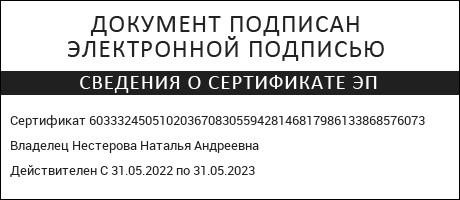 Программа рассмотрена и одобрена на заседании  МО учителей русского языка и литературы __________ Е.К. ЯковлеваПротокол № _____ от «___» _________ 2022г.СОГЛАСОВАНО Заместитель директора по УВР МБОУ «Новобрянская сош» ________  С.Н. Грищева«_____»_________2022 г.УТВЕРЖДАЮ                                                                                       Директор МБОУ «Новобрянская сош»________ Н.С. ЧернышоваПриказ № ______ от «___» _________ 2022г. № п/пНаименование разделов и тем программыКоличество часовКоличество часовКоличество часовДата изученияВиды деятельностиВиды, формы контроляЭлектронные (цифровые) образовательные ресурсы№ п/пНаименование разделов и тем программывсегоконтрольные работыпрактические работыДата изученияВиды деятельностиВиды, формы контроляЭлектронные (цифровые) образовательные ресурсыРаздел 1. МифологияРаздел 1. МифологияРаздел 1. МифологияРаздел 1. МифологияРаздел 1. МифологияРаздел 1. МифологияРаздел 1. МифологияРаздел 1. МифологияРаздел 1. Мифология1.1Мифы народов России и мира3Выразительно читать мифы и другие эпические произведения, отвечать на вопросы, пересказывать.Анализировать сюжет, жанровые, композиционные и художественные особенности. Определять и формулировать тему и основную мысль прочитанных мифов.Сопоставлять мифы разных народов, сравнивать их с эпическими произведениями.Устный опросhttp://www.1september.ru/ru/Итого по разделуИтого по разделу3Раздел 2. ФольклорРаздел 2. ФольклорРаздел 2. ФольклорРаздел 2. ФольклорРаздел 2. ФольклорРаздел 2. ФольклорРаздел 2. ФольклорРаздел 2. ФольклорРаздел 2. Фольклор2.1Малые жанры: пословицы, поговорки, загадки2Выразительно читать фольклорные произведения малых жанров, отвечать на вопросы. Отличать пословицы от поговорок.Сопоставлять русские пословицы и поговорки с пословицами и поговорками других народов.Уметь сочинять и разгадывать загадки.Устный опросhttp://www.1september.ru/ru/2.2Сказки народов России и народов мира5Выразительно читать, пересказывать (кратко, подробно, выборочно) сказки, отвечать на вопросы. Определять виды сказок (волшебные, бытовые, о животных).Определять и формулировать тему и основную мысль прочитанной сказки. Характеризовать героев сказок, оценивать их поступки.Определять особенности языка и композиции народных сказок разных народов (зачин, концовка, постоянные эпитеты, устойчивые выражения и др.). Сочинять собственные сказки, употребляя сказочные устойчивые выражения. Инсценировать любимую сказку.Устный опросhttp://www.1september.ru/ru/Итого по разделуИтого по разделу7Раздел 3. Литература первой половины XIX векаРаздел 3. Литература первой половины XIX векаРаздел 3. Литература первой половины XIX векаРаздел 3. Литература первой половины XIX векаРаздел 3. Литература первой половины XIX векаРаздел 3. Литература первой половины XIX векаРаздел 3. Литература первой половины XIX векаРаздел 3. Литература первой половины XIX векаРаздел 3. Литература первой половины XIX века  3.1И. А. Крылов. Басни (три по      в  выбору). «Волк на псарне», «Листы и Корни», «Свинья под Дубом», «Квартет», «Осёл и Соловей», «Ворона и Лисица»4Выразительно читать басню, в том числе по ролям. Определять и формулировать тему и основную мысль прочитанной басни. Находить значение незнакомого слова в словаре. Инсценировать басню. Определять художественные особенности басенного жанра.Иметь первоначальное представление об аллегории и морали.Читать басню наизусть (по выбору обучающегося).Устный опросhttp://www.1september.ru/ru/    3.2А. С. Пушкин. Стихотворения (не  менее трёх). «Зимнее утро», «Зимний вечер», «Няне» и др.«Сказка о мёртвой царевне и о семи богатырях»6Выразительно читать стихотворения. Отличать поэтический текст от прозаического, аргументировать свой ответ.Определять тематическое  единство подобранных произведений.;Выявлять средства художественной изобразительности в лирических     произведениях (эпитет, метафору, олицетворение, сравнение).  Выполнять письменные работы по первоначальному анализу стихотворения. Заучивать стихотворения наизусть.Выразительно читать сказку, отвечать на вопросы по содержанию. Определять идейно-тематическое содержание сказки А. С. Пушкина. Выявлять своеобразие авторской сказки и её отличие от народной. Выделять ключевые эпизоды в тексте произведения.Сопоставлять сказку с другими видами искусства.Устный опросhttp://www.1september.ru/ru/3.3.М. Ю. Лермонтов. Стихотворение «Бородино»  3  1Выразительно читать стихотворение.Отвечать на вопросы по прочитанному тексту, задавать   вопросы с целью понимания содержания стихотворения. Определять его историческую основу, идейно-тематическое содержание.Определять позицию автора. Выявлять жанровые признаки и средства художественной изобразительности в   произведении(эпитет, олицетворение, сравнение, метафора).Заучивать стихотворение наизусть.Письменный контрольhttp://www.1september.ru/ru/3.4Н. В. Гоголь. Повесть «Ночь перед  Рождеством»3Читать выразительно прозаический текст, отвечать на вопросы.Учиться самостоятельно формулировать вопросы. Пересказывать (кратко, подробно, выборочно) текст повести. Выделять ключевые эпизоды в тексте произведения. Составлять устный отзыв о прочитанном произведении.;Устный опросhttp://www.1september.ru/ru/Итого по разделуИтого по разделу16  Раздел 4. Литература второй половины XIX векаРаздел 4. Литература второй половины XIX векаРаздел 4. Литература второй половины XIX векаРаздел 4. Литература второй половины XIX векаРаздел 4. Литература второй половины XIX векаРаздел 4. Литература второй половины XIX векаРаздел 4. Литература второй половины XIX векаРаздел 4. Литература второй половины XIX векаРаздел 4. Литература второй половины XIX века4.1.И. С. Тургенев. Рассказ «Муму»51Выразительно читать рассказ, отвечать на вопросы, пересказывать (подробно и сжато). Выделять наиболее яркие     эпизоды произведения. Составлять простой план рассказа.Определять тему, идею произведения. Характеризовать главных героев рассказа. Составлять устный портрет Герасима.Определять роль пейзажных описаний.Писать сочинение по содержанию рассказа.Письменный контроль;http://www.1september.ru/ru/4.2.Н. А. Некрасов. Стихотворения (не менее двух). «Крестьянские дети». «Школьник». Поэма «Мороз, Красный нос» (фрагмент)3Выразительно читать поэтический текст, в том числе по ролям. Определять тематическое содержание стихотворения. Характеризовать главных героев, лирического героя (автора).Определять отношение автора к детям.Устный  опросhttp://www.1september.ru/ru/4.3.Л. Н. Толстой. Рассказ «Кавказский пленник»51Выразительно читать текст рассказа, отвечать на вопросы, пересказывать (подробно и сжато).Выявлять основную мысль рассказа, определять его композиционные особенности.Выделять ключевые эпизоды в тексте произведения. Письменный контроль;http://www.1september.ru/ru/Итого по разделуИтого по разделу13Раздел 5. Литература XIX—ХХ вековРаздел 5. Литература XIX—ХХ вековРаздел 5. Литература XIX—ХХ вековРаздел 5. Литература XIX—ХХ вековРаздел 5. Литература XIX—ХХ вековРаздел 5. Литература XIX—ХХ вековРаздел 5. Литература XIX—ХХ вековРаздел 5. Литература XIX—ХХ вековРаздел 5. Литература XIX—ХХ веков5.1.Стихотворения отечественных поэтов XIX—ХХ веков о родной природе и о связи человека с Родиной (не менее пяти).Например, стихотворения А. К. Толстого, Ф. И. Тютчева, А. А. Фета, И. А. Бунина, А. А. Блока, С. А. Есенина, Н. М. Рубцова, Ю. П. Кузнецова4Выразительно читать стихотворение, определять его  тематическое содержание, средства художественной выразительности (эпитет, метафора, сравнение, олицетворение).Устный  опросhttp://www.1september.ru/ru/5.2.Юмористические рассказы отечественных писателей XIX— XX веков.А. П. Чехов (два рассказа по выбору). Например, «Лошадиная фамилия», «Мальчики», «Хирургия» и др.2Выразительно читать рассказ, отвечать на вопросы по прочитанному произведению, задавать вопросы с целью понимания содержания произведений, пересказывать близко к текстуУстный  опросhttp://www.1september.ru/ru/5.3.М. М. Зощенко (два рассказа по выбору).  Например, «Галоша», «Лёля и                                     Минька», «Ёлка», «Золотые слова», «Встреча» и др.2Выразительно читать рассказ, отвечать на вопросы по прочитанному произведению, задавать вопросы с целью понимания содержания произведений, пересказывать близко к тексту.Устный  опросhttp://www.1september.ru/ru/5.4.Произведения отечественной литературы о природе и животных                      (не менее трёх).Например, произведения А. И. Куприна, М. М. Пришвина, К. Г. Паустовского6Выразительно читать прозаический текст, отвечать на вопросы, владеть разными видами пересказа.Составлять план.Устный  опросhttp://www.1september.ru/ru/5.5.А. П. Платонов. Рассказы (один по выбору). Например, «Корова», «Никита» и др.4Выразительно читать прозаический текст, отвечать на вопросы по прочитанному произведению, задавать вопросы с целью понимания содержания произведения, владеть разными видами пересказа. Составлять план. Определять тему рассказа.Устный  опросhttp://www.1september.ru/ru/5.6.В. П. Астафьев. Рассказ «Васюткино озеро»4Читать прозаический текст, отвечать на вопросы, пересказывать, участвовать в беседе о произведении.Находить детали, языковые средства художественной выразительности, определять их роль в произведении.Находить значение незнакомого слова в словаре.Определять характер главного героя, его взаимоотношение с природой. Выявлять роль пейзажа в рассказе.Устный  опросhttp://www.1september.ru/ru/Итого по разделуИтого по разделу22Раздел 6. Литература XX—XXI вековРаздел 6. Литература XX—XXI вековРаздел 6. Литература XX—XXI вековРаздел 6. Литература XX—XXI вековРаздел 6. Литература XX—XXI вековРаздел 6. Литература XX—XXI вековРаздел 6. Литература XX—XXI вековРаздел 6. Литература XX—XXI вековРаздел 6. Литература XX—XXI веков6.1.Произведения отечественной прозы на тему «Человек на войне» (не менее двух).Например, Л. А. Кассиль. «Дорогие мои мальчишки»; Ю. Я. Яковлев. «Девочки с Васильевского острова»;В. П. Катаев. «Сын полка» и др.3Воспринимать и выразительно читать литературное произведение.Устный  опросhttp://www.1september.ru/ru/6.2.Произведения отечественных писателей XIX–XXI веков на тему   детства (не менее двух).Например, произведения В. Г. Короленко, В. П. Катаева, В. П. Крапивина, Ю. П. Казакова, А. Г. Алексина,В. П. Астафьева, В. К. Железникова, Ю. Я. Яковлева,Ю. И. Коваля, А. А. Гиваргизова, М. С. Аромштам,Н. Ю. Абгарян, А. В. Жвалевского и           Е. Б. Пастернак и др.5Воспринимать и выразительно читать литературное произведение. Отвечать на вопросы, формулировать самостоятельно вопросы к тексту, пересказывать прозаические произведения.Определять тему, идею произведения.Характеризовать главных героев, составлять их словесный портрет. Сопоставлять героев и их поступки с другими персонажами прочитанного произведения и персонажами других произведений.Выявлять авторскую позицию.  Высказывать своё отношение к событиям, изображённым в произведении. Писать отзыв на прочитанную книгу. Выстраивать с помощью учителя траекторию самостоятельного чтения.Устный  опросhttp://www.1september.ru/ru/6.3.Произведения приключенческого жанра отечественных писателей (одно по выбору).Например, К. Булычёв «Девочка, с которой ничего не случится», «Миллион приключений» (главы по выбору) и др.3Воспринимать и выразительно читать прозаический текст, отвечать на вопросы, пересказывать текст, используя авторские средства художественной выразительности.;Устный  опросhttp://www.1september.ru/ru/Итого по разделуИтого по разделу11Раздел 7. Литература народов Российской ФедерацииРаздел 7. Литература народов Российской ФедерацииРаздел 7. Литература народов Российской ФедерацииРаздел 7. Литература народов Российской ФедерацииРаздел 7. Литература народов Российской ФедерацииРаздел 7. Литература народов Российской ФедерацииРаздел 7. Литература народов Российской ФедерацииРаздел 7. Литература народов Российской ФедерацииРаздел 7. Литература народов Российской Федерации7.1.Стихотворения (одно по выбору). Например, Р. Г. Гамзатов. «Песня  соловья»; М. Карим. «Эту песню мать мне пела»2Выразительно читать и анализировать поэтический текст.Характеризовать лирического героя.Определять общность темы и её художественное воплощение в стихотворениях русской поэзии и в произведениях поэтов народов    России.Выявлять художественные средства выразительности.Устный  опросhttp://www.1september.ru/ru/Итого по разделуИтого по разделу2Раздел 8. Зарубежная литератураРаздел 8. Зарубежная литератураРаздел 8. Зарубежная литератураРаздел 8. Зарубежная литератураРаздел 8. Зарубежная литератураРаздел 8. Зарубежная литератураРаздел 8. Зарубежная литератураРаздел 8. Зарубежная литератураРаздел 8. Зарубежная литература8.1.Х. К. Андерсен. Сказки (одна по выбору).Например, «Снежная королева», «Соловей»2Определять сюжет, композиционные и художественные особенности произведения.Устный  опросhttp://www.1september.ru/ru/8.2.Зарубежная сказочная проза (одно произведение по выбору).Например, Л. Кэрролл. «Алиса в Стране Чудес» (главы); Дж. Р. Р. Толкин. «Хоббит, или Туда и обратно» (главы) и др.2Рассуждать о героях и проблематике произведения, обосновывать свои суждения с опорой на текст.Выявлять своеобразие авторской сказочной прозы и её отличие от народной сказки.Устный  опросhttp://www.1september.ru/ru/8.3.Зарубежная проза о детях и подростках (два произведения по   выбору). Например, М. Твен. «Приключения Тома Сойера» (главы); Дж. Лондон. «Сказание о Кише»; Р. Брэдбери.Рассказы.  Например, «Каникулы», «Звук бегущих ног», «Зелёное утро» и др.3Отвечать на вопросы, самостоятельно формулировать вопросы, пересказывать содержание отдельных глав.Устный  опросhttp://www.1september.ru/ru/8.4.Зарубежная приключенческая проза    (два произведения по выбору).Например, Р. Л. Стивенсон. «Остров сокровищ», «Чёрная стрела» (главы по выбору) и др.3Самостоятельно формулировать вопросы к произведению в процессе его анализа.Устный  опросhttp://www.1september.ru/ru/8.5.Зарубежная проза о животных (одно- два произведения по выбору).Например, Э. Сетон-Томпсон. «Королевская аналостанка»; Дж. Даррелл. «Говорящий свёрток»; Дж. Лондон. «Белый Клык»; Дж. Р. Киплинг. «Маугли», «Рикки-Тикки-Тави»3Воспринимать и выразительно читать литературное произведение.Устный  опросhttp://www.1september.ru/ru/Итого по разделуИтого по разделу13Резервное время15 ОБЩЕЕ КОЛИЧЕСТВО ЧАСОВ ПО  ПРОГРАММЕ10230  № п\пТема урокаФормы работыОсновное содержание, рассматриваемые вопросыХарактеристика основных видов деятельности ученика (на уровне учебных действий)Домашнее заданиеДата проведенияДата проведения№ п\пТема урокаФормы работыОсновное содержание, рассматриваемые вопросыХарактеристика основных видов деятельности ученика (на уровне учебных действий)Домашнее заданиеПо пл ан уПо фак туВведениеВведениеВведениеВведениеВведениеВведениеВведениеВведение1.Роль книги     в жизни человека.Урок -беседа.Книга - передатчик знаний и духовного опыта поколений. Краткая история книги. Чтение как сотворчество. Создатели книги. Структура учебной     книги. Писатели о роли книги.Распознавать особенности художественной и учебной книги. Понимать роль книги в жизни человека и общества; значение изучения литературы. Разбираться в структуре книги.Вопросы и задания(с. 5 - 6).Устное народное творчествоУстное народное творчествоУстное народное творчествоУстное народное творчествоУстное народное творчествоУстное народное творчествоУстное народное творчествоУстное народное творчество2.Малые жанры фольклора.Комбинирован ный урок.Фольклор - устное народное творчество. Виды малых жанров фольклора.Распознавать виды малых жанров фольклора, приводить примеры каждого.  Понимать значение разных видов малых жанров фольклора. Уметь использовать малые жанры фольклора в устной речи.С.7 прочитать, вопросы и задания (с. 8).3.Сказка как вид  народной прозы.Урок изучения  нового материала, урок-беседа.Сказка как вид народной прозы. Виды сказок.Структурные элементы сказки (постоянные эпитеты, присказки, зачин, концовка).Особенности сказывания (ритмичность, напевность). Иллюстрации к сказкам.Знать отличительные особенности жанра сказки; виды сказок.Понимать значение сказок в жизни народа.Выделять структурные элементы сказки; использовать при сказывании характерные речевые обороты; подбирать материал для иллюстраций к сказкам.С. 8-9 прочитать, ответить устно вопросы и задания (с. 10 -11),прочитать сказку«Царевна-лягушка».4.Волшебная сказка«Царевна- лягушка».Урок изучения нового материала, урок – беседа.Выражение нравственных представлений и мудрости народа в сказке «Царевна - лягушка».Вымысел и реальность в сказке.Противопоставление мечты и действительности,добра и зла.Знать сюжет и содержание сказки«Царевна-лягушка». Понимать смысл сказки. Уметь вести беседу по прочитанному произведению.Вопросыи задания 1-4(с. 25),выразительное чтение и пересказ эпизодов сказки.5.Образ Василисы Премудрой.Урок изучения нового материала, урок – беседа.Истинная красота Василисы Премудрой.Понимать внутренний мир героини, уметь раскрывать лучшие черты ее характера. Уметь вести беседу попрочитанному произведению.Подготовить пересказ эпизодов, раскрывающихобраз героини.6.Образ Ивана- царевича.Урок изучения новогоматериала,Характер, поступки Ивана- царевича.Понимать и уметь раскрывать внутренний мир героя.Подготовить пересказэпизодов,урок – беседа.Уметь вести беседу попрочитанному произведению.раскрывающихобраз героя.7.Художественн ыймир сказки«Царевна- лягушка».Комбинирован ный урок.Художественные особенности сказки«Царевна-лягушка» (постоянные эпитеты, преувеличения (гиперболы), сравнения, повторы).Система персонажей. Положительные герои, их помощники и противники.Знать художественные особенности сказки «Царевна- лягушка».Понимать связь между фольклорным произведением и его отображением в изобразительном искусстве.Уметь пересказывать сказку; выразительно читать текст по ролям; находить в тексте изобразительно-выразительныесредства языка.Вопросы и задания5-6 (с. 25),чтение статей учебника на стр. 26 - 28, чтение сказки«Иван – крестьянский сын и чудо- юдо».8.«Иван - крестьянский сын и чудо - юдо» - волшебная сказка героиче- скогосодержания.Урок изучения нового материала.Патриотический характер сказки «Иван - крестьянский сын и чудо- юдо».Система образов.Распознавать признаки волшебной и героической сказок. Выразительно читать и пересказывать сказку; находить в тексте признаки волшебной и героической сказок.Чтение сказки, пересказ.9.«Иван - крестьянский сын и чудо - юдо». Образ главного героя.Урок-беседа.Образ главного героя сказки. Любовь и уважение народа к за- щитникам Родины.Понимать отношение народа к героям сказки.Вопросы и задания 1- 7 (с. 38-39),задание руб рики«Обогащайтесвою речь» (с.39).10.Р/р. Составление волшебной сказки.Урок развития речи.Составление плана, подбор материалов. Портрет, интерьер, пейзаж как средства характеристики героя.Самостоятельно писать сочинение, связно и последовательно излагать свои мысли в сочинении.Дописать сказку, нарисовать иллюстрацию к сказке.11.Сказки о жи- вотных и бытовые сказки.Урок изучения нового материала, урок-беседа.Отличительные признаки сказок о животных и бытовых сказок.Отражение в этих сказках народных представлений о справедливости, добре и зле.Распознавать признаки сказок о животных и бытовых сказок.Понимать проявление в сказках представлений народа.Выразительно читать и пересказывать сказку; вести беседу по прочитанномупроизведению.Чтение статьи о сказочниках (с. 44-45),вопросы и задания (с. 46).12.Моя любимая сказка.Урок внеклассного чтения, урок развития речи.Отличительные признаки волшебных сказок, сказок о животных и бытовых сказок.Отражение в этих сказках народных представлений о справедливости, добре и зле.Выразительно читать и пересказывать сказку; вести беседу по прочитанному произведению.Подготовиться к защите проектов.13.Проект «Художники- иллюстраторы русских народных  сказок».Урок защиты проектов.Художники-иллюстраторы сказок.Осуществлять поиск информации в соответствии с учебной задачей, интерпретировать и представлять ее в устной или письменнойформе.Выразительное чтение притчи «Подвиг отрока-киевлянина и хитрость воеводы Претича»Из древнерусской литературыИз древнерусской литературыИз древнерусской литературыИз древнерусской литературыИз древнерусской литературыИз древнерусской литературыИз древнерусской литературыИз древнерусской литературы14.Древнерусская литература.«Подвиг отрока- киевлянина и хитрость воеводы Претича».Комбинирован ный урок.Возникновение древнерусской литературы. Культурные и литературные связи Руси с Византией.Древнехристианская книж- ность на Руси (обзор).Жанр летописи.«Повесть временных лет» как литературный памятник. Словарная работа.Прослушивание притчи в актерском исполнении, обсуждение.Репродукция картиныА.А. Иванова «Подвиг молодого киевлянина».Знать основные темы древнерусской литературы; сюжет и содержание повество- вания о подвиге отрока- киевлянина.Понимать основную мысль и лексику притчи; значение летописных источников для современного человека.Видеть связь летописи с фольк- лором; вести беседу по прочитанному произведению; аргументировать свое отношение к героям притчи; оценивать выразительность чтения; сопоставлять произведения литературы и живописи.Вопросы и задания (с. 51-52),составление цитатного плана притчи.Из русской литературы XVIII векаИз русской литературы XVIII векаИз русской литературы XVIII векаИз русской литературы XVIII векаИз русской литературы XVIII векаИз русской литературы XVIII векаИз русской литературы XVIII векаИз русской литературы XVIII века15.М.В.Ло-моносов. Стихотворение«Случились вместе дваУрок изучения нового материала.М.В.Ломоносов - ученый, поэт, художник, гражданин. Научные истины в поэтической форме.Знать сведения о жизни и творчестве М.В.Ломоносова (кратко); содержание стихотворения «Случились вместе два Астронома в пиру...».Выразител ьное чтение стихотворения,Астронома в пиру...»Словарная работа. Юмор произведения«Случились вместе два Астронома в пиру...»Понимать юмористический характер стихотворения.Давать развернутые ответы на во- просы по прочитанному произведению.чтение статьи«Роды и жанры литератур ы»(с. 55 - 56).Из русской литературы XIX векаИз русской литературы XIX векаИз русской литературы XIX векаИз русской литературы XIX векаИз русской литературы XIX векаИз русской литературы XIX векаИз русской литературы XIX векаИз русской литературы XIX века16.Жанр басни, история его развития.И.А.Крылов. Басня «Волк на псарне».Урок изучения нового материала.Истоки басенного жанра. Понятие об аллегории.Мораль в басне. Расцвет русской басни в начале XIX века.Поучительный характер басен. Своеобразие басен И.А.Крылова.Прослушивание басни«Волк на псарне» в актерском исполнении, обсуждение.Знать роды и жанры литературы; истоки жанра басни (Эзоп, русские баснописцы XVIII века); сведения о жизни и творчестве И.А.Крылова (кратко); теоретико- литературные понятия басня, мораль, эзопов язык, аллегория, олицетворение.Понимать аллегорический смысл басен; аллегорическое отражение исторических событий в басне «Волк на псарне». Выразительно читать басни; видеть связь басен с фольклором.Выразительное чтение наизусть одной из басен И.А.Крылова.17.Басня И.А.Крылова«Свинья под Дубом».Комбини- рованный урок.Афористичность басен. Осмеяние в баснях пороков: невежества, неблагодарности, глупости, хитрости и т. д. Чтение басен.Знать содержание басен И.А.Крылова; одну басню наизусть.Понимать аллегорический смысл басен.Уметь выразительно читать басни наизусть; давать развернутыеВыполнение иллюстрации к басням, задание 3 (с. 65).Прослушивание басни«Свинья под Дубом» в актерском исполнении,обсуждение.ответы на вопросы по прочитанным произведениям.18.Басня И.А.Крылова«Ворона и Лисица».Комбини- рованный урок.Афористичность басен. Осмеяние в баснях пороков: невежества, неблагодарности, глупости, хитрости и т. д. Чтение басен.Прослушивание басни«Ворона и Лисица» в актерском исполнении, обсуждение.Знать содержание басен И.А.Крылова; одну басню наизусть.Понимать аллегорический смысл басен.Уметь выразительно читать басни наизусть; давать развернутые ответы на вопросы по прочитанным произведениям.Выполнение иллюстрации к басням, задание 3 (с.67).19.Мир басен И.А.Крылова.Урок внеклассного чтения, урок- конкурс.Инсценирование басен И.А.Крылова.Описание рисунков и иллюстраций к басням.Знать афоризмы из текстов басен И.А.Крылова.Выразительно читать наизусть и инсценировать басни; описывать рисунки и иллюстрации к басням;оценивать актерское чтение.Подготовиться к защите проектов.20.Проект«Русские басни».Урок защиты проектов.Русские баснописцы: И.А.Крылов.И.И.Дмитриев, И.И.Хемницер, А.П.Сумароков,С.Михалков.Осуществлять поиск информации в соответствии с учебной задачей, интерпретировать и представлять ее в устной или письменной форме.Выразительное чтение сказки«Спящая царевна».21.В.А.Жу-ковский. СказкаУрок изучения новогоПонятие о литературной сказке. В.А. Жуковский-сказочник. Черты народнойЗнать сведения о жизни и творчестве В.А.Жуковского(кратко); сюжет и содержаниеЗадание 6 (с.83.)«Спящая царевна».материала, урок-беседа.сказки в произведении В.А.Жуковского. Герои, особенности сюжета, язык сказки.Чтение статьи «Из истории создания сказки «Спящая царевна» (с. 79-80).сказки «Спящая царевна». Понимать роль поэта в создании жанра литературной сказки.Пересказывать сказку; характеризовать героев и их поступки; находить в тексте черты литературной и народнойсказки.22.Понятие о жанре баллады. Баллада В.А.Жуковског о «Кубок».Урок изучения нового материала, урок-беседа.Баллада как жанр литературы. Творческая история баллады В.А.Жуковского «Кубок». Характеристика героев.Элементы лингви- стического анализа текста. Словарная работа.Составление плана баллады.Знать творческую историю, сюжет и содержание баллады В.А.Жуковского «Кубок»; признаки жанра баллады.Понимать лексику баллады; роль звукописи в тексте.Выразительно читать и пересказывать балладу; находить в тексте признаки жанра баллады; характеризовать героев и их поступки; составлять планпроизведения.Вопросы и задания1-4 (с. 90),выучить термины.23.А.С.Пушкин. Стихотворение«Няне».Урок изучения нового материала, урок-беседа.Детские годы А.С.Пушкина. Влияние народного творчества на будущего поэта.Сообщение о селе Захарово (рубрика «Литературные места России», с. 301-302).Знать сведения о семье и детстве А.С. Пушкина; теоретико- литературные понятия поэма, пролог, сравнение, эпитет, метафора.Понимать нравственную проблематику литературныхпроизведений.Задания 2 (с.92), 3 (с. 93),чтение Пролога к поэме «Руслан и Людмила».Элементы лингвистического анализа текста.Словесное рисование.Находить в поэтических текстах изобразительно-выразительные средства и определять их роль; прослеживать изменение настроения в стихотворении; сопоставлять произведениялитературы и живописи.24.А.С.Пушкин. Пролог к поэме«Руслан и Людмила».Урок изучения нового материала, урок-беседа.Прослушивание пролога к поэме «Руслан и Людмила» в актерском исполнении, обсуждение. Элементы лингвистического анализа текста.Словесное рисование. Пролог как собирательная картина сюжетов, образов, событий народных сказок.Знать теоретико-литературные понятия поэма, пролог, сравнение, эпитет, метафора.Понимать нравственную проблематику литературных произведений.Находить в поэтических текстах изобразительно-выразительные средства и определять их роль; прослеживать изменение настроения в стихотворении; сопоставлять произведениялитературы и живописи.Чтение«Сказки о мертвой царевне и о семи богатырях» А.С.Пушкина.25.А.С.Пушкин«Сказка о мертвой царевне и о семи богатырях».Комбини- рованный урок.Истоки «Сказки о мертвой царевне и о семи богатырях». Развитие понятия о литературной сказке.Система образов. Народная мораль: красота внешняя и внутренняя,победа добра над злом,Знать сюжет и содержание«Сказки о мертвой царевне и о семи богатырях». Понимать проявление в сказке представлений народа; отношение автора к героям; лексику сказки. Выразительно читать и пересказывать сказку;Вопросы и задания 1-12(с. 112-113),выразительное чтение сказки.гармоничность положительных героев.Словарная работа.характеризовать героев и их поступки.26.Основные образы сказки.Урок-беседа.Сопоставительная характеристика центральных героев сказки.Понимать и уметь раскрывать внутренний мир героев.Уметь вести беседу по прочитанному произведению.Выразительно е чтение наизусть обращения Елисея к солнцу, месяцу, ветру (повариантам).27.Сопоставление сказки«Спящая царевна» В.А.Жу-ковского со«Сказкой о мертвой царевне...» А.С.Пушкина.Урок развития речи.Сравнение сюжетов, композиции, героев, художественных средств, повествовательной манеры сказки «Спящая царевна» В.А.Жуковского и «Сказки о мертвой царевне...» А.С.Пушкина.Поэтичность, музыкаль- ность пушкинской сказки. Прослушивание фрагментов «Сказки о мертвой царевне...» в актерском исполнении,обсуждение.Знать сюжеты и содержание сказок В.А.Жуковского и А.С.Пушкина. Понимать роль художественных средств в литературных сказках.Уметь сопоставлять литературные произведения друг с другом и с иллюстрациями к ним; при сравнении произведений и об- суждении их исполнения аргументированно и последовательно доказывать свою точку зрения.С. 114 вопросы и задания (устно).28.Стихи и проза.Рифма и ритм.Урок-практикум.Рифма.Способы рифмовки.Знать теоретико-литературныепонятия рифма (перекрестная,Задание 1-2 (с.116). ЧтениеРитм. Стихотворная и прозаическая речь.Наблюдения над рифмой и ритмом в поэтических текстах А.С.Пушкина.парная, опоясывающая), ритм, стопа.Понимать разницу между прозаической и стихотворной речью.Уметь создавать собственные стихотворения по заданнымрифмам (буриме).статьи «О сказках Пушкина» (с.117-118).29.О сказках А.С.Пушкина.Урок развития речи.Статья С.Я.Маршака «О сказках Пушкина» (с. 114- 115). Представление любимых сказочных героев из произведений А.С.Пуш- кина, их характеристика.Описание рисунков и обсуждение иллюстраций к сказкам.Чтение и обсуждение творческих работ.Знать сюжеты и содержание сказок А.С.Пушкина.Понимать идейные особенности сказок, их связь с народной моралью. Уметь сопоставлять литературные произведения с иллюстрациями к ним; исполь- зовать теоретико-литературные понятия в речи; при обсуждении прочитанных произведений аргументированно и последова- тельно доказывать свою точкузрения.Чтение статьи«Русская литературная сказка», во- просы к ней (с. 119),прочитать сказку А.Погорельско го.30.Русская литературная сказка.А.Погорельски й. Сказка«Черная курица, илиУрок-беседа.Биографическая справка об А.Погорельском.Сказочно-условное, фантастическое и достоверно-реальное в литературной сказке.Знать сведения о жизни и творчестве А.Погорельского (кратко).Понимать отличие литературной сказки от народной; основную мысль сказки.Уметь строить развернутыевысказывания на основеПересказ эпизодов сказки.Подземные жители».прочитанного; прослеживать изменения в характере героя; сопоставлять литературное произведение с иллюстрациями к нему; выяснять значениенезнакомых слов.31.А.Погорельски й. Сказка«Черная курица, или Подземные жители».Урок-беседа.Нравоучительное содержание и при- чудливый сюжет произведения.Словарная работа.Знать сюжет и содержание сказки«Черная курица, или Подземные жители».Уметь строить развернутые высказывания на основе прочитанного; прослеживать изменения в характере героя; сопоставлять литературное произведение с иллюстрациями к нему; выяснять значениенезнакомых слов.Задание 3 (с, рубрика«Обогащайте свою речь»).32.А.Погорельски й. Сказка«Черная курица, или Подземные жители».Урок-беседа.Нравоучительное содержание и при- чудливый сюжет произведения.Словарная работа.Знать сюжет и содержание сказки«Черная курица, или Подземные жители».Уметь строить развернутые высказывания на основе прочитанного; прослеживать изменения в характере героя; сопоставлять литературное произведение с иллюстрациями к нему; выяснять значениенезнакомых слов.Подготовиться к защите проектов.33.Проект «Иллюстрации  к сказке А.Погорельско го «Черная курица, или Подземные жители».Урок защиты проектов.Художники-иллюстраторы сказки А.Погорельского.Осуществлять поиск информации в соответствии с учебной задачей, интерпретировать и представлять ее в устной или письменной форме.Чтение сказки В.М. Гаршина«Attalea princeps».34.В.М.Гаршин. Сказка «Attalea Princeps».Урок-беседа.Слово о В.М.Гаршине. Героическое и обыденное в сказке «Attalea princeps».Трагический финал и жизнеутверждающий пафос произведения.Знать сведения о жизни и творчестве В.М.Гаршина (кратко); отличительные черты литературной сказки; сюжет и со- держание сказки «Attalea princeps».Понимать жизнеутверждающий пафос сказки «Attalea princeps»; роль иронии в произведении.Выразительно читать и пересказывать сказку; характеризовать героев и ихпоступки.Выразительно читать стихотворение Лермонтова«Бородино». Задание 3 (с.151).35.М.Ю.Лер-монтов. Стихотворение«Бородино».Урок изучения нового материала.Слово о М.Ю.Лермонтове. Сообщение о селе Тарханы (рубрика «Литературные места России», с. 303-304). Историческая основа стихотворения«Бородино». Сюжет,композиция, особенностиЗнать сведения о жизни и творчестве М.Ю.Лермонтова (кратко); содержание стих.«Бородино».Понимать патриотический пафос стихотворения; отношение автора к событиям и героям.Составление плана стихотворения, вопросы и за- дания  1-7, 9(с. 155).повествования. Патриотический пафос произведения.Выразительно читать стихотворе- ние; характеризовать героев и их поступки; составлять план стих.; выяснять значение незнакомыхслов.36.Художест- венные особенности стихотворения М.Ю.Лер-монтова«Бородино».Урок- практикум.Особенности жанра (баллада). Теоретико- литературные понятия баллада, диалог, монолог, строфа, патетика, авторский голос.Изобразительно- выразительные средства (сравнение, метафора, эпитет, гипербола, звукопись), их роль встихотворении.Понимать нравственную проблематику произведения. Пересказывать и выразительно читать стихотворение наизусть; сопоставлять произведения литературы и живописи; находить в поэтическом тексте изобрази- тельно-выразительные средства и определять их роль.Читать повесть Н.В.Гоголя«Заколдованно е место».Задание 2 (с.158).37.Н.В.Гоголь. Повесть«Заколдованно е место».Урок изучения нового материала.Слово о Н.В.Гоголе. Чтение вступительной статьи о писателе (с. 173- 174).История создания сборника «Вечера на хуторе близ Диканьки». Чтение повести«Заколдованное место». Сюжет и героипроизведения.Знать сведения о детских и юношеских годах Н.В.Гоголя, его увлечениях; историю создания сборника «Вечера на хуторе близ Диканьки».Понимать лексику повести«Заколдованное место». Выразительно читать фрагменты повести; давать развернутые ответы на вопросы попрочитанному произведению.Вопросы и задания 1-3 (с.169),1-2 (с. 170).Национальный колоритповести.38.Своеобразие повести Н.В.Гоголя«Заколдованно е место».Комбинирован ный урок.Фольклорные традиции в создании образов.Реальное и фантастическое, трагическое и комическое в повести.Знать сюжет и содержание повести «Заколдованное место». Понимать роль фантастики и юмора в повести.Пересказывать повесть; вырази- тельно читать текст по ролям; характеризовать героев и ихпоступки.Чтение и пе- ресказ повести«Страшная месть».39.Н.В.Гоголь. Повесть«Страшная месть».Урок внеклассного чтенияЧтение повести «Страшная месть». Сюжет и герои произведения.Чтение статьи «Из воспоминаний современников оН.В.Гоголе».Знать сюжет и содержание повести «Страшная месть». Пересказывать повесть; вырази- тельно читать текст; характери- зовать героев и их поступки.Выразительное чтение стихотворения Н.А.Некрасова«На Волге».40.Н.А.Некрасов. Стихотворение«На Волге».Урок изучения нового материала.Слово о Н.А. Некрасове. История создания стихотворения «На Волге». Картины природы и жизнь народа в стихотворении.Раздумья поэта о судьбе народа.Подневольный труд, социальная несправедливость. Картина И.Е.Репина «Бурлаки наВолге».Знать сведения о детских и юношеских годах Н.А. Некрасова; историю создания стихотворения «На Волге».Понимать сочувственный пафос и нравственную проблематику стихотворения.Выразительно читать произведе- ние; прослеживать изменение настроения в стихотворении; сопоставлять произведения литературы и живописи.Выразительное чтение наизусть фрагмента стихотворения, чтение отрывка из поэмы Н.А.Некрасова«Мороз, Красный нос».41.Н.А.Некрасов. Отрывок из поэмы «Мороз, Красный нос».Урок изучения нового материала.Традиции народной поэзии в поэме «Мороз, Красный нос». Поэтический образ русской женщины.Прослушивание отрывка из поэмы в актерском исполнении, обсуждение.Знать содержание отрывка «Есть женщины в русских селеньях...». Понимать отношение автора к героине; как создается собирательный образ русской женщины.Выразительно читать отрывок изпоэмы; сопоставлять поэму с фольклорными произведениями.Чтение стихотворения Н.А.Некрасова«Крестьянские дети», вопросы и задания (с.186-187).42.Н.А.Некрасов. Стихотворение«Крестьянские дети».Урок- практикум.Образы крестьянских детей и средства их создания.Речевая характеристика героев. Роль диалогов. Своеобразие языка поэмы. Словарная и орфоэпическая работа.Знать содержание отрывка из поэмы «Крестьянские дети». Понимать отношение автора к героям. Выразительно читать отрывок из поэмы; сопоставлять произведения литературы и живописи; находить в тексте изобразительно - выразительные средства и определять их роль.Чтение рассказа И.С.Тургенева«Муму», сообщения о детстве писателя, об истории создания рас-сказа «Муму».43.И.С.Тургенев. Рассказ«Муму». История создания рассказа.Урок изучения нового материала.Слово об И.С.Тургеневе (сообщения учащихся). Заочная экскурсия в Спасское-Лутовиново (рубрика «Литературные места России», с. 304-306). История создания рассказа«Муму».Быт, обычаи и нравы дореформенной России.Знать сведения о семье, детстве и начале литературной деятельности И.С. Тургенева; историю создания, сюжет и содержание рассказа «Муму».Понимать характер отношений между людьми в крепостной России; способы создания образа героя.Задание на с.189.Портрет главного героя:богатырский облик.Уметь выступать с сообщениямина литературную тему.44.Комментирова нное чтение рассказа«Муму».Комбинирован ный урокКомментированное чтение рассказа.Герасим и дворня.Знать сюжет и содержание рассказа. Понимать отношение автора к героям. Пересказывать эпизоды рассказа; характеризовать героев и их поступки.Уметь строить развернутые высказывания на основе прочитанного; выяснять значениянеизвестных слов.Пересказ эпизодов рассказа.45.Комментирова нное чтение рассказа«Муму».Комбинирован ный урокРабота над характеристиками главных героев.Знать сюжет и содержание рассказа. Понимать отношение автора к героям. Пересказывать эпизоды рассказа; характеризовать героев и их поступки.Уметь строить развернутые высказывания на основе прочитанного; выяснять значениянеизвестных слов.Пересказ эпизодов рассказа.46.Духовные и нравственные качества героя.Урок-беседа.Отношения Герасима и Татьяны.Контрастное изображение героев.Нравственноепревосходство Герасима.Знать сюжет и содержание рассказа. Понимать отношение автора к героям. Пересказывать эпизоды рассказа; характеризовать героев и ихпоступки; находить в текстеСоставление плана «Ис- тория Муму».изобразительно-выразительныесредства и определять их роль.47.Герасим и Муму.Урок-беседа.Обсуждение планов фрагмента рассказа. Значение образа Муму. Счастье Герасима и причина недолговечности этого счастья.Образ барыни и его значение.Осуждениекрепостничества в рассказе.Знать сюжет и содержание рассказа. Понимать отношение автора к героям и их поступкам. Уметь строить развернутые высказывания на основе прочитанного; прослеживать изменения в характере героя; выяснять значение незнакомых слов.Вопросы и задания1-10(с. 223-224).48.Смысл финала рассказа.Урок-беседа.Чтение и обсуждение фрагмента статьи «Загадка фигуры немого Герасима» (с. 243).Символическое значение образа Герасима.Значение образов природы в рассказе.Изобразительно- выразительные средства, их роль в произведении.Знать теоретико-литературные понятия сравнение, гипербола; сюжет и содержание рассказа. Понимать позицию автора, его сочувственное отношение к герою; основную мысль произведения.Находить в тексте изобразительно-выразительные средства и определять их роль; прослеживать изменения в характере героя; при обсуждении прочитанных произведений аргументированно и последова- тельно доказывать свою точкузрения.Задания на с.224, задание 5 (с.225).49.Р/р. Подготовка к сочинению по рассказу И.С.Тургенева«Муму».Урок развития речи.Обсуждение тем сочинения:Как изменила Герасима история с Муму?Как автор относится к своему герою?Составление плана, подбор материалов.Портрет, интерьер, пейзаж как средства характеристики героя.Понятие о литературномгерое.Знать сюжет и содержание рассказа; теоретико-литературные понятия интерьер, пейзаж, портрет, литературный герой.Составить план сочинения; подобрать материалы к сочинению (герои, события, эпизоды).50.Р/р. Сочинение по рассказу И.С.Тургенева«Муму».Урок развития речи.Написание творческой работы на заданную тему.Самостоятельно писать сочинение, связно и последовательно излагать свои мысли в сочинении.Сообщение о А.А.Фете.Выразительно читать стихотворения(с.226-228).51.«Чудные картины» А.А.Фета.Урок изучения нового материала.Слово об А.А.Фете. Основные мотивы лирики поэта.Средства создания образов родной природы в стихотворениях «Чудная картина...», «Весенний дождь», «Задрожали листы, облетая...». Сменакартин природы вЗнать сведения о жизни и творчестве А.А.Фета (кратко); содержание стихотворений поэта; одно стихотворение наизусть.Выразительно читать стихотво- рения; находить в поэтических текстах изобразительно- выразительные средства и определять их роль; использоватьЧтение рассказа Л.Н.Толстого«Кавказский пленник».Задание 2 на с.230. Пересказ статьи нас.230-231.стихотворении «Весенний дождь».Богатство изобразительно-выразительных средств в создании картин природы.теоретико-литературные понятия в речи.52.Л.Н.Толстой. Рассказ «Кав- казский пленник».Урок изучения нового материала, урок-беседа.Слово о Л.Н.Толстом. Роль Ясной Поляны в жизни и творчестве писателя.Историческая основа и сюжет рассказа«Кавказский пленник». Определение автором жанра быль.Простота и ясность языка писателя.Знать сведения о жизни и творчестве Л.Н.Толстого (кратко); историю создания, сюжет и содержание рассказа «Кавказский пленник».Понимать отношение автора к героям и их поступкам.Пересказывать текст; строить развернутые высказывания на основе прочитанного; характеризовать героев и их поступки; выяснять значениенезнакомых слов.Пересказ статьи на с.230-231.53.Комментирован ное чтение 1, 2 глав рассказа«Кавказский пленник».Комбинирован ный урокЧтение 1, 2 глав рассказа«Кавказский пленник». Обучение аналитическому пересказу.Знать сюжет и содержание рассказа. Понимать отношение автора к героям. Пересказывать эпизоды рассказа; характеризовать героев и их поступки.Уметь строить развернутые высказывания на основе прочитанного; выяснять значениянеизвестных слов.Пересказ эпизодов рассказа.54.Комментирован ное чтение 3, 4 глав рассказа«Кавказский пленник».Комбинирован ный урокЧтение 3, 4 глав рассказа«Кавказский пленник». Обучение аналитическому пересказу.Знать сюжет и содержание рассказа. Понимать отношение автора к героям. Пересказывать эпизоды рассказа; характеризовать героев и их поступки.Уметь строить развернутые высказывания на основе прочитанного; выяснять значениянеизвестных слов.Пересказ эпизодов рассказа.55.Комментирован ное чтение 5, 6 глав рассказа«Кавказский пленник».Комбинирован ный урокЧтение 5, 6 глав рассказа«Кавказский пленник». Обучение аналитическому пересказу.Знать сюжет и содержание рассказа. Понимать отношение автора к героям. Пересказывать эпизоды рассказа; характеризовать героев и их поступки.Уметь строить развернутые высказывания на основе прочитанного; выяснять значениянеизвестных слов.Сопоставитель ная характеристик а Жилина и Костылина.56.Жилин и Костылин.Урок- практикум.Сравнительная характеристика Жилина и Костылина.Смысл названия рассказа. Отношения героев с горцами.Отношение рассказчика кгероям.Знать сюжет и содержание рассказа. Понимать смысл названия рассказа; позицию автора и его отношение к героям. Уметь давать сравнительную характеристику героев; строить развернутые высказывания наоснове прочитанного;Задание рубрики«Совершен- ствуйте свою речь» (с. 276), описание иллюстраций крассказу.аргументировать свою точкузрения.57.Гумани- стический характер рассказа Л.Н.Толстого«Кавказский пленник ».Урок- практикум.Жилин и Дина. Душевная близость людей из враждующих лагерей.Бессмысленность и жестокость национальной вражды. Описание иллюстраций, их сравнительная харак- теристика. Обсуждение тем сочинения:1.Друзья и враги. 2.Разные судьбы. 3.Почему Жилина называли джигитом?Составление плана, подборматериалов.Знать сюжет и содержание рассказа. Понимать нравственную проблематику и гуманистическую направленность произведения.Делать аналитический пересказ произведения; сопоставлять произведения литературы и живописи; составлять план и подбирать материалы по теме сочинения.Составить план сочинения; подобрать материалы к сочинению (герои, события, эпизоды).58.Р/р. Сочинение по рассказу Л.Н.Толстого«Кавказскийпленник ».Урок развития речиНаписание творческой работы на заданную тему.Самостоятельно писать сочинение, связно и последовательно излагать свои мысли в сочинении.Задание 2 (с.263).59.А.П.Чехов. Рассказ «Хи- рургия».Урок изучения нового материала.Слово о А.П.Чехове. Чтение вступительной статьи о писателе (с. 277- 279). Сообщение о городе Таганроге (рубрика«Литературные местаЗнать сведения о семье, детстве и юношеских увлечениях А.П.Чехова; историю создания, сюжет и содержание рассказа«Хирургия».Вопросы и задания 1-5 (с.268), чтение рассказов А.П.Чехова«ЛошадинаяРоссии», с. 306-308). Юмористический и сатирический талант А.П.Чехова.Осмеяние глупости и невежества героев рассказа. Юмор ситуации. Речь персонажей как средство их характеристики.Словарная работа.Понятие о юморе и сатире.Понимать отношение автора к героям. Выразительно читать и пересказывать рассказ; находить в тексте изобразительно- выразительные средства и опреде- лять их роль; характеризовать героев и их поступки; выяснять значение незнакомых слов.фамилия»,«Письмо уче- ному соседу».60.Рассказы Антоши Чехонте.Урок внеклассного чтения.Комментированное чтение статьи «О смешном в литературном произведении. Юмор» (с. 285).Пересказ, чтение по ролям рассказов А.П.Чехова.Средства юмористической и сатирической характеристики героев.Знать сюжеты и содержание рассказов А.П.Чехова; теоретико- литературные понятия юмор, сатира.Понимать роль изобразительно- выразительных средств в создании юмористических и сатирических образов.Выразительно читать и инсценировать рассказы; характеризовать героев и их поступки.Сочинение- миниатюра на тему «О чем заставляют задуматься рассказы А.П.Чехова?», выразительное чтение одного из стихотворений русских поэтовXIX века.Русские поэты XIX века о родине, родной природе и о себеРусские поэты XIX века о родине, родной природе и о себеРусские поэты XIX века о родине, родной природе и о себеРусские поэты XIX века о родине, родной природе и о себеРусские поэты XIX века о родине, родной природе и о себеРусские поэты XIX века о родине, родной природе и о себеРусские поэты XIX века о родине, родной природе и о себеРусские поэты XIX века о родине, родной природе и о себе61.Русские поэты XIX века ородине, роднойУрок внеклассногочтения.Образы природы в русской поэзии.Знать содержание стихотворенийпоэтов XIX века о родине, родной природе и о себе; одноВыразительное чтениенаизустьприроде и о себе.Чувство родины и его связь с восприятием природы.Краткие сведения о поэтах. Средства создания образов родной природы в стихо- творениях Ф.И.Тютчева, А.Н.Плещеева, И.С.Никитина, А.Н.Майкова, И.З.Сури- кова. Богатство изобразительно-вырази- тельных средств в создании картин природы. Элементы анализа поэтического текста.Репродукции картин.стихотворение наизусть. Понимать значение изобразительно-выразительных средств в поэтических текстах. Выразительно читать стихотворе- ния наизусть; использовать теоретико-литературные понятия в речи; находить в поэтических текстах изобразительно-вы- разительные средства и определять их роль; оценивать актерское чтение; сопоставлять произведения литературы и живописи.одного из стихотворений русских поэтов XIX века.62.Русские поэты XIX века о родине, родной природе и о себе.Урок внеклассного чтения.Образы природы в русской поэзии.Чувство родины и его связь с восприятием природы.Краткие сведения о поэтах. Средства создания образов родной природы в стихо- творениях Ф.И.Тютчева, А.Н.Плещеева, И.С.Никитина, А.Н.Майкова, И.З.Сури- кова. Богатствоизобразительно-вырази-Знать содержание стихотворений поэтов XIX века о родине, родной природе и о себе; одно стихотворение наизусть.Понимать значение изобразительно-выразительных средств в поэтических текстах. Выразительно читать стихотворе- ния наизусть; использовать теоретико-литературные понятия в речи; находить в поэтических текстах изобразительно-вы-разительные средства иЧтение статьи«Духовное родство со своей землей» (с. 283), чтение рассказа И.А.Бунина«Косцы».тельных средств в создании картин природы. Элементы анализа поэтического текста.Репродукции картин.определять их роль; оценивать актерское чтение; сопоставлять произведения литературы и живописи.Из русской литературы XX векаИз русской литературы XX векаИз русской литературы XX векаИз русской литературы XX векаИз русской литературы XX векаИз русской литературы XX векаИз русской литературы XX векаИз русской литературы XX века63.И.А.Бунин. Рассказ «Кос- цы».Урок изучения нового материала, урок-беседа.Слово об И.А.Бунине. Чтение вступительной статьи о писателе (с. 3-4). История создания рассказа«Косцы» (чтение воспоминаний писателя, с.9).Человек и природа в рассказе И.А.Бунина. Особенности лиризма в произведении.Знать сведения о детстве И.А.Бунина; сюжет и содержание рассказа «Косцы». Понимать роль автора-рассказчика; нрав- ственную проблематику произведения; как создается собирательный образ родины в рассказе.Находить в тексте изобразительно-выразительные средства и определять их роль; оценивать выразительность чтения; сопоставлять произведения литературы иживописи.Вопросы и задания 2(с. 4), 1-3(с.10),чтение повести В.Г.Корол енко «В дурном обществе».64.В.Г.Короленко. Повесть «В дурном обществе».Урок изучения нового мате- риала, урок- беседа.Уникальность личности В.Г.Короленко.Чтение вступительной статьи о писателе (с. 11). Жанр повести.Понятие о композиции. Комментированное чтениеЗнать сведения о жизни и творчестве В.Г.Короленко (кратко); сюжет и содержание повести «В дурном обществе». Понимать позицию автора и его отношение к героям.Уметь ориентироваться в тексте;выяснять значение незнакомыхВопросы и задания 1, 3-4(с. 48), 6-8, 10-11 (с. 49).повести «В дурном обществе».Обучение аналитическому пересказу.слов; анализировать текст; находить в тексте изобразительно-выразительные средства и определять их роль.65.Комментирован ное чтение 1, 2 глав повести«В дурном обществе».Урок-беседаКомментированное чтение. Аналитический пересказ фрагментов повести.Составление плана сообщения «Вася и его отец».Знать жанровые признаки повести; сюжет и содержание повести; способы создания образов в произведении.Понимать роль автора- рассказчика в повести. Выразительно пересказывать и анализировать фрагменты повести; при обсуждении прочитанных произведений аргументированно доказывать свою точку зрения; находить в тексте изобразительно- выразительные средства иопределять их роль.Пересказ эпизода «Вася и его отец».66.Комментирован ное чтение 3, 4 глав повести«В дурном обществе».Урок-беседаКомментированное чтение. Аналитический пересказ фрагментов повести.«Дети подземелья», причины сближения их с Васей.Знать жанровые признаки повести; сюжет и содержание повести; способы создания образов в произведении.Понимать роль автора- рассказчика в повести. Выразительно пересказывать и анализировать фрагментыповести; при обсужденииПересказ эпизода«Знакомство Васи с жителями подземелья».прочитанных произведений аргументированно доказывать свою точку зрения; находить в тексте изобразительно- выразительные средства иопределять их роль.67.Комментирован ное чтение 5, 6 глав повести«В дурном обществе».Урок-беседаКомментированное чтение. Аналитический пересказ фрагментов повести.Понятие о способах создания образов (контрастное изображение, символ, детализированный портрет, пейзаж, диалог).Знать жанровые признаки повести; сюжет и содержание повести; способы создания образов в произведении.Понимать роль автора- рассказчика в повести. Выразительно пересказывать и анализировать фрагменты повести; при обсуждении прочитанных произведений аргументированно доказывать свою точку зрения; находить в тексте изобразительно- выразительные средства иопределять их роль.Задание 2 (с.48).68.Комментирован ное чтение 7, 8 глав повести«В дурном обществе».Урок-беседаКомментированное чтение. Аналитический пересказ фрагментов повести.Знать жанровые признаки повести; сюжет и содержание повести; способы создания образов в произведении.Понимать роль автора- рассказчика в повести. Выразительно пересказывать ианализировать фрагментыЗадание 5, 9 (с.49).повести; при обсуждении прочитанных произведений аргументированно доказывать свою точку зрения; находить в тексте изобразительно- выразительные средства иопределять их роль.69.Р/р. Подготов- ка к сочинению по повести В.Г.Короленко«В дурном обществе».Урок развития речи.Обсуждение тем сочинения:Васина дорога к правде и добру.Дружба в повести В.Г.Короленко «В дурном обществе».Что изменило отношения Васи и его отца?Составление плана, подбор материалов.Развитие образа Васи в повести.Дружба мнимая и истинная.Взаимопонимание – основаотношений в семье.Знать этапы и приемы работы над сочинением.Понимать позицию автора, ею сочувственное отношение к героям; гуманистическую направленность произведения; оптимистический характер концовки повести.Составлять план и подбирать материалы по теме сочинения; прослеживать изменения в характере героя; сопоставлять произведения литературы и живописи.Составить план сочинения; подобрать материалы к сочинению (герои, события, эпизоды).70.Р/р. Сочинение по повести В.Г.Короленко«В дурномобществе».Урок развития речи.Написание творческой работы на заданную тему.Самостоятельно писать сочинение, связно и последовательно излагать свои мысли в сочинении.Сообщение об А.И.Куприне, чтение рассказа«Чудесныйдоктор».71.А.И.Куприн. Рассказ«Чудесный доктор».Урок внеклассного чтения.Слово о писателе А.И.Куприне.Комментированное чтение рассказа «Чудесный доктор».Аналитический пересказ фрагментов повести.Смысл названия рассказа. Доброта и сострадание, победа добра над злом.Знать сведения о жизни и творчестве А.И.Куприна (кратко); историю создания, сюжет и содержание рассказа «Чудесный доктор».Понимать отношение автора к героям и их поступкам.Пересказывать текст; строить развернутые высказывания на основе прочитанного; характеризовать героев и их поступки; выяснять значениенезнакомых слов.Сообщение о С.А.Есенине. Выразительно читать стихотворения.72.С.А.Есенин. Стихотворения«Я покинул родимый дом...»,«Низкий дом с голубыми ставнями...».Урок- практикум.Слово о С.А.Есенине. Чтение вступительных статей о поэте (с. 47-48). Сообщение о селе Константинове (рубрика«Литературные места России», с. 276-277). Поэтическое изображение родной природы.Образ малой родины, родных людей как изначальный исток образаРодины.Знать сведения о детстве и юности С.А.Есенина (кратко). Понимать лирический пафос стихотворений поэта.Выразительно читать стихо- творения; использовать теоретико-литературные понятия в речи; находить в поэтических текстах изобразительно- выразительные средства и определять их роль; оценивать актерское чтение.Вопросы и за- дания 3 (с. 53, рубрика«Фонохрестом атия»), 1-8 (с.55), чтение сказа П.П.Бажова«Медной горы Хозяйка».Своеобразие языка есенинской лирики. Средства создания образов в стихотворенияхС.А.Есенина.73.П.П.Бажов. Сказ «Медной горы Хозяйка».Урок изучения нового материала.Слово о П.П.Бажове. Чтение вступительной статьи о писателе (с. 52- 53). Выразительное комментированное чтение сказа «Медной горы Хозяйка».Реальность и фантастика в сказе.Честность, добросовестность, трудо- любие и талант главного героя, его стремление кмастерству.Знать сведения о жизни и творчестве П.П. Бажова (кратко); сюжет и содержание сказа«Медной горы Хозяйка». Выразительно пересказывать и анализировать фрагменты сказа; характеризовать героев и их поступки; соотносить реальное и фантастическое в повествовании; выяснять значение незнакомых слов; находить в тексте изобразительно-выразительные средства и определять их роль.Задания 1-6, 1(с. 68), чтение сказки К.Г.Паустов- ского «Теплый хлеб».74.К.Г.Пау-стовский. Сказка«Теплый хлеб».Урок изучения нового материала.Слово о К.Г.Паустовском. Беседа по произведениям писателя, прочитанным ранее.История страны в сказке«Теплый хлеб».Реальное и фантастическое в сказке.Знать сведения о жизни и творчестве К.Г.Паустовского (кратко); сюжет и содержание сказки «Теплый хлеб». Понимать нравственную проблематику произведения.Выразительно пересказывать фрагменты сказки; соотносить реальное и фантастическое вповествовании.Задания рубрики«Обогащайте свою речь» (с. 82).Роль сил природы в сказке. Предостережение против«охлаждения сердца».Доброта и сострадание, победа добра над злом.75.В чем смысл названия сказки К.Г.Паустовского?Урок-беседа.Составление характеристики главного героя.Знать сюжет и содержание сказки«Теплый хлеб». Выразительно пересказывать фрагменты сказки.Чтение рассказа К.Г.Паустов- ского «Заячьилапы».76.К.Г.Пау-стовский. Рассказ«Заячьи лапы».Урок изучения нового материала, урок-беседа.Природа и человек в рассказе «Заячьи лапы». Бережное отношение ко всему живому.Средства создания образов в рассказе.Речевая характеристика персонажей.Знать сюжет и содержание рассказа «Заячьи лапы».Понимать роль природы в жизни человека.Выразительно пересказывать фрагменты рассказа; выяснять значение незнакомых слов; оценивать актерское чтение; находить в тексте изобразительно-выразительныесредства и определять их роль.Задания рубрики«Обогащайте свою речь» (с. 89), чтение пьесы-сказки С.Я.Маршака«Двенадцать месяцев».77.С.Я.Маршак. Драматическая сказка «Двена- дцать месяцев».Урок изучения нового материала.Слово о С.Я. Маршаке. Беседа по произведениям писателя для детей.Драма как род литературы (начальные представле- ния). Особенности жанра произведения «Двенадцатьмесяцев».Знать сведения о жизни и творчестве С.Я.Маршака (кратко); сюжет и содержание пьесы-сказки«Двенадцать месяцев»; признаки драмы как рода литературы.Понимать позицию автора и его отношение к героям.Вопросы и задания 3-5 (с.107), 1-7	(с.107-108,рубрика«Фонохрестом атия»).Связь пьесы-сказки с фольклором.Уметь объяснять жанровые особенности произведения; выяснять значение незнакомыхслов.78.Фанта- стическое и реальное в пьесе-сказке С.Я.Маршака«Двенадцать месяцев».Комбинирован ный урок.Фантастическое и реальное в пьесе-сказке.Положительные и отрицательные герои. Речевая характеристика персонажей.Победа добра над злом - традиция русских народ- ных сказок.Чтение статей«Прочитайте, это интересно!», «Сказки народные и литературные»(с. 99-102).Знать сюжет и содержание пьесы- сказки.Понимать сходства и различия между народной и литературной сказками; нравственную проблематику произведения.Выразительно читать пьесу по ро- лям; соотносить реальное и фантастическое в произведении; характеризовать героев и их поступки; при обсуждении прочитанного произведения аргументированно доказыватьсвою точку зрения.Творческое задание (с. 111), чтение рассказа А.П.Платонова«Никита».79.А.П.Платонов. Рассказ«Никита».Урок изучения нового материала.Слово об А.П.Платонове. Комментированное чтение рассказа «Никита».Реальность и фантастика в рассказе.Развитие представлений о фантастике.Единство главного героя с природой, одухотворениеприроды.Знать сведения о детстве и начале литературной деятельности А.П.Платонова; сюжет и содержание рассказа «Никита».Понимать, как преображается реальный мир в сознании ребенка. Уметь соотносить реальное и фантастическое в произведении; выделять эпизоды рассказа исоставлять его планЗадания рубрики«Совершенств уйте свою речь» (с.122).Составление планарассказа.80.Рассказ«Никита». Душевный мир мальчика.Урок-беседа.«Доброе сердце» Никиты. Оптимистическое восприятие окружающего мира героем.Жизнь как борьба добра и зла.Мирный труд - условие счастья.Речевая характеристикагероев.Знать сюжет и содержание рассказа. Понимать нравственную проблематику произведения; отношение автора к героям.Выразительно читать фрагменты рассказа; характеризовать героев и их поступки.Чтение рассказа В.П.Астафьева«Васюткино озеро».81.В.П.Астафьев. Рассказ«Васюткино озеро».Урок изучения нового материала.Слово о В.П.Астафьеве. Сообщение о деревне Овсянке (рубрика«Литературные места России», с. 278).Автобиографичность рассказа «Васюткино озеро», история его создания.Знать сведения о детстве и начале литературной деятельности В.П.Астафьева; теоретико- литературное понятие автобио- графическое произведение; сюжет и содержание рассказа«Васюткино озеро». Понимать, как формировался характер героя.Уметь пересказывать эпизоды рассказа; характеризовать героя и его поступки; выяснять значение незнакомых слов; создаватьустные картины.Вопросыи задания 1-5(с. 152,рубрика«Обогащайте свою речь»).82.Комментирова нное чтениерассказаКомбинирован ный урок.Чтение рассказа«Васюткино озеро».Знать сюжет и содержание рассказа «Васюткино озеро».Пересказ рассказа.«Васюткино озеро».Аналитический пересказ фрагментов рассказа.Понимать, как формировался характер героя.Уметь пересказывать эпизодырассказа; характеризовать героя и его поступки.83.Комментирова нное чтение рассказа«Васюткино озеро»Комбинирован ный урок.Чтение рассказа«Васюткино озеро». Аналитический пересказ фрагментов рассказа.Знать сюжет и содержание рассказа «Васюткино озеро». Уметь пересказывать эпизоды рассказа; характеризовать героя и его поступки; создавать устные картины.Пересказ рассказа.84.Образ главного героя.Урок-беседа.Поведение героя в лесу. Основные черты характера героя: мужество, бесстра- шие, терпение, находчивость в экстремальныхобстоятельствах.Знать сюжет и содержание рассказа «Васюткино озеро». Уметь пересказывать эпизоды рассказа; характеризовать героя и его поступки; составлять характеристику героя.Вопросы 1-7 (с.152).85.Человек и природа в рассказе В.П.Астафьева«Васюткино озеро».Урок-беседа.Понимание героем природы, его любовь к ней. Следование «таежным законам».Становление характера юного героя через ис- пытания, преодоление сложных жизненных ситуаций.Знать сюжет и содержание рассказа. Понимать необходимость изучения жизни природы, развития душевных и физических сил.Уметь прослеживать изменения в поведении и характере героя; определять роль природы в произведении, способы ееизображения.Задание 8(с. 152).Чтение рассказа«Зачем я убил коростеля?».Роль деталей в рассказе. Способы создания образа героя (пейзаж, метафоры, сравнения).Образ Енисея.86.В.П.Астафьев. Рассказ «Зачем я убил коростеля?».Урок внеклассного чтения.Комментированное чтение рассказа «Зачем я убил коростеля?».Аналитический пересказ фрагментов рассказа.Смысл названия рассказа. Доброта и сострадание, победа добра над злом; жестокость, необдуманностьпоступков.Знать сюжет и содержание рассказа «Зачем я убил коростеля?».Понимать отношение автора к героям и их поступкам.Пересказывать текст; строить развернутые высказывания на основе прочитанного; характеризовать героев и их поступки; выяснять значениенезнакомых слов.Написать отзыв о прочитанном рассказе.87.В.П.Астафьев. Рассказ«Белогрудка».Урок внеклассного чтения.Комментированное чтение рассказа «Белогрудка».Аналитический пересказ фрагментов рассказа.Доброта и сострадание, победа добра над злом; жестокость, необдуманность поступков.Знать сюжет и содержание рассказа «Белогрудка».Понимать отношение автора к героям и их поступкам.Пересказывать текст; строить развернутые высказывания на основе прочитанного; характеризовать героев и их поступки; выяснять значениенезнакомых слов.Письменно ответить на вопрос «Над чем заставляет задуматься рассказ«Белогрудка».Поэты о Великой Отечественной войне (1941-1945 гг.)Поэты о Великой Отечественной войне (1941-1945 гг.)Поэты о Великой Отечественной войне (1941-1945 гг.)Поэты о Великой Отечественной войне (1941-1945 гг.)Поэты о Великой Отечественной войне (1941-1945 гг.)Поэты о Великой Отечественной войне (1941-1945 гг.)Поэты о Великой Отечественной войне (1941-1945 гг.)Поэты о Великой Отечественной войне (1941-1945 гг.)88.А.Т.Твардовски йУрок изучения новогоЧтение и обсуждениестатьи «Только доблестьЗнать сведения о жизни и творчестве А.Т.ТвардовскогоВопросы изадания 1-3 (с.«Рассказ танкиста».материала.бессмертно живет...» (с.142-143).Слово об А.Т.Твардовском. Патриотические подвиги в годы Великой Отечествен- ной войны. Жанровые особенности баллады«Рассказ танкиста». Война и дети - обостренно трагическая и героическая тема произведений о Великой Отечественнойвойне.(кратко); содержание стихотворений о Великой Отечественной войне. Понимать нравственную проблематику и патриотический пафос поэтических текстов; отношение авторов к героям. Выразительно читать стихотворения; сопоставлять произведения литературы и живописи; объяснять жанровые особенности произведений.159, рубрика«Совершенст- вуйте свою речь»).89.К.М.Симонов«Майор привез мальчишку на лафете...»Урок изучения нового материала.Слово о К.М.Симонове. Стихотворение «Майор привез мальчишку на лафете...». Образ «седого мальчишки».Торжественный слог стихотворения.Знать сведения о жизни и творчестве К.М.Симонова (кратко); содержание стихотворений о Великой Отечественной войне. Понимать нравственную проблематику и патриотический пафос поэтических текстов.Выразительно читать стихотво-рения.Выразительно читать стихотворение.Писатели и поэты XX века о Родине, родной природе и о себеПисатели и поэты XX века о Родине, родной природе и о себеПисатели и поэты XX века о Родине, родной природе и о себеПисатели и поэты XX века о Родине, родной природе и о себеПисатели и поэты XX века о Родине, родной природе и о себеПисатели и поэты XX века о Родине, родной природе и о себеПисатели и поэты XX века о Родине, родной природе и о себеПисатели и поэты XX века о Родине, родной природе и о себе90.Писатели и поэты	XX века о Родине, роднойУрок- практикум.Стихотворные лирические произведения о родной природе как выражение поэтического восприятияокружающего мира иЗнать содержание стихотворений поэтов XX века; одно стихотворение наизусть.Выразительное чтение любимого стихотворенияприроде и о себе.осмысление собственного мироощущения настроения. Конкретные пейзажные зарисовки и обобщенный образ России.Сравнительный анализ стихотворений Д.Б.Кедрина и А.А.Прокофьева.Богатство изобразительно- выразительных средств всоздании картин природы.Понимать лирический пафос стихотворений.Выразительно читать стихо- творения; использовать теоретико-литературные понятия в речи; находить в поэтических текстах изобразительно- выразительные средства и определять их роль.о Родине, природе писателей XX века.91.Р/р. Моё любимое стихотворение о Родине, природе писателей XX века.Урок развития речи.Выразительное чтение.Уметь выразительно читать лирические произведения.Чтение рассказов С.Черного«Кавказский пленник»,«Игорь-Ро-бинзон».Писатели улыбаютсяПисатели улыбаютсяПисатели улыбаютсяПисатели улыбаютсяПисатели улыбаютсяПисатели улыбаютсяПисатели улыбаютсяПисатели улыбаются92.Саша Черный«Кавказский пленник»,«Игорь- Робинзон».Урок изучения нового материала.Слово о С.Черном.Образы и сюжеты литературной классики как темы произведений для детей. Роль игры в фор- мировании личности ребенка. Мир природы в рассказах С.Черного.Знать сведения о жизни и творчестве С. Черного и Ю.Ч.Кима (кратко); содержание рассказов С.Черного и песен Ю.Ч.Кима.Понимать роль деталей, пейзажа, интерьера в рассказах;Дополнительн ый материал по творчеству Ю.Ч.Кима.Выразительное чтение стихотворения«Рыба-кит».Значение названий рассказов. Развитие понятия о юморе. Способы создания юмористического в рассказах С.Черного.юмористический пафос произведений.Уметь сопоставлять литературные произведения друг с другом; характеризовать героев и их поступки; находить в тексте изобразительно-выразительныесредства и определять их роль.93.Ю.Ч.Ким«Рыба-кит».Урок изучения нового материала.Слово о Ю.Ч.Киме. Образы и сюжеты литературной классики как темы произведений для детей. Развитие понятия о юморе. Способы создания юмористического в песнях Ю.Ч.Кима.Знать сведения о жизни и творчестве Ю.Ч.Кима (кратко); содержание песен Ю.Ч.Кима. Понимать роль деталей, пейзажа; юмористический пафос произведений.Уметь находить в тексте изобразительно-выразительныесредства и определять их роль.Сообщение о Д.Дефо.Прочитать отрывки из романа«Робинзон Крузо».Из зарубежной литературыИз зарубежной литературыИз зарубежной литературыИз зарубежной литературыИз зарубежной литературыИз зарубежной литературыИз зарубежной литературыИз зарубежной литературы94.Д.Дефо«Робинзон Крузо».Урок изучения новогоматериала.Слово о Д.Дефо. Особенности повествования в романе «Робинзон Крузо». Характер героя: смелость, мужество, находчивость, несгибаемость перед жизненнымиобстоятельствами.Знать сведения о жизни и творчестве Д.Дефо (кратко); сюжет и содержание романа«Робинзон Крузо».Понимать нравственную проблематику романа «Робинзон Крузо»; отношение автора к героям; роль природы в произве- дении.Выразительно пересказывать текст; характеризовать героя иВыразительно читать балладу Стивенсона«Вересковый мед».Вера в разум человека. Гимн неисчерпаемым возможностям человека.Роль дневника героя. Робинзон как вечныйобраз литературы.его поступки; прослеживать изменения в поведении и характере героя.95.Роберт Льюис Стивенсон.Баллада«Вересковый мед».Урок изучения нового материала, урок-беседа.Баллада как жанр литературы. Творческая история баллады Стивенсона «Вересковый мед». Характеристика героев. Элементы лингви- стического анализа текста. Словарная работа.Составление плана баллады.Знать сюжет и содержание баллады Стивенсона «Вересковый мед»; признаки жанра баллады.Понимать лексику баллады; роль звукописи в тексте.Выразительно читать и пересказывать балладу; находить в тексте признаки жанра баллады; характеризовать героев и их поступки; составлять планпроизведения.Читать сказку Х.К.Андерсена«Снежная королева».96.Х.К.Андерсен«Снежная королева». Сюжет и герои сказки.Урок изучения нового материала, урок – беседа.Особенности сюжета и композиции сказки Х.К.Андерсена «Снежная королева».Реальное и фантастическое в сказке.Выборочный пересказ. Кай и Герда.Мужественное сердце Герды. Поиски Кая.Знать сведения о жизни и творчестве Х.К.Андерсена (кратко); сюжет и содержание сказки «Снежная королева». Понимать отличие литературной сказки от народной; роль деталей, пейзажа, фантастических образов в произведении; отношение автора к героям.Чтение статьи С.Я.Маршака«Мастер снов и сказок» (с. 249-250).Задания 1, 4 (с.250).Выразительно пересказыватьтекст, характеризовать героев и их поступки.97.Комментирова нное чтение 1-3 глав сказки«Снежная королева».Урок-беседа.Чтение сказки «Снежная королева».Аналитический пересказ фрагментов сказки.Знать сюжет и содержание сказки«Снежная королева». Понимать, как формировались характеры героев.Уметь пересказывать эпизоды сказки; характеризовать героев иих поступки.Пересказ 1-3 глав сказки.98.Комментирова нное чтение 4-5 глав сказки«Снежная королева».Урок-беседа.Чтение сказки «Снежная королева».Аналитический пересказ фрагментов сказки.Знать сюжет и содержание сказки«Снежная королева». Понимать, как формировались характеры героев.Уметь пересказывать эпизодысказки; характеризовать героев и их поступки.Пересказ 4-5,6-7 глав сказки.99.Комментирова нное чтение 6-7 глав сказки«Снежная королева».Урок-беседа.Чтение сказки «Снежная королева».Аналитический пересказ фрагментов сказки.Знать сюжет и содержание сказки«Снежная королева». Понимать, как формировались характеры героев.Уметь пересказывать эпизодысказки; характеризовать героев и их поступки.Чтение отрывка романа«Приключения Тома Сойера».100.М.Твен«Приключения Тома Сойера».Урок-беседа.Слово о М.Твене. Чтение вступительной статьи о писателе (с.241-242).Знать сведения о жизни и творчестве М.Твена (кратко). Знать сюжет и содержание романа«Приключения Тома Сойера».Задания 2,4 (с. 268),1-4 (с.268,рубрикаРоман «Приключения Тома Сойера».Том и Гек, дружба мальчиков.Игры, забавы, наход- чивость, предприимчивость. Черты характера Тома, раскрывшиеся в отношениях с друзьями.Том и Бекки, ихдружба. Внутренний мир героев М.Твена.Понимать юмористический пафос произведения.Уметь выразительно пересказывать текст; характеризо- вать героев и их поступки.«Фонохрес томатия»).101.М.Твен«Приключения Тома Сойера».Урок-беседа.Причудливое сочетание реальных жизненных проблем и игровых приключенческих ситуаций.Изобретательность в играх - умение сделать окружающий мир интересным.Юмор и ирония в романе. Приемы иронии (повторы,нагнетания,Знать сюжет и содержание романа«Приключения Тома Сойера». Понимать юмористический пафос произведения.Уметь выразительнопересказывать текст; оценивать отношение автора к героям; характеризовать героев и их поступки.Чтение рассказа Джека Лондона«Сказание о Кише».неожиданности,контрасты).102.Джек Лондон«Сказание о Кише».Урок изучения нового материала, урок-беседа.Слово о Джеке Лондоне. Чтение вступительной статьи о писателе (с. 258- 259).Тема взросления подростка в «Сказании о Кише».Уважение взрослых. Характер мальчика: смелость, мужество, изобретательность, смекалка, чувствособственного достоинства.Знать сведения о жизни и творчестве Джека Лондона (кратко); сюжет и содержание«Сказания о Кише».Понимать позицию автора и его отношение к герою.Выразительно пересказывать текст; характеризовать героя и его поступки; находить в тексте изобразительно-выразительные средства и определять их роль.Вопросы и за- дания 1-5 (с.280),характеристик а героя.103.Джек Лондон«Сказание о Кише».Урок изучения нового материала, урок-беседа.Особенности жанра, мастерство писателя в поэтическом изображении жизни северного народа. Изобразительно-выра- зительные средства, их роль в рассказе. Со- ставление цитатного плана рассказа.Знать сюжет и содержание«Сказания о Кише».Понимать позицию автора и его отношение к герою.Выразительно пересказывать текст; характеризовать героя и его поступки; находить в тексте изобразительно-выразительные средства и определять их роль; составлять цитатный планрассказа.Чтение статьи на с.281-283,задания 1-3 (с.283-284).104.Итоговый урок.«Книги,которые я буду читать летом».Урок повторения и обобщенияизученного.Беседа по вопросам. Представление учащимися книг, прочитанных за год,рисунков к ним.Знать содержание и героев прочитанных произведений. Уметь пересказыватьпрочитанные произведения и ихСписок литератур ы дляВыставка сочинений и рисунков.отдельные эпизоды; анализировать поэтические и прозаические тексты; характеризовать героев и их поступки; строить развернутые высказывания на основе прочитанного; аргументироватьсвою точку зрения.чтения летом.105.Резервныйурок.